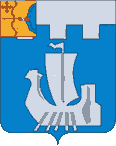 Информационный бюллетень органов местного    самоуправления Подосиновского районаот 11.04.2022 № 6 (490)утверждён решением Подосиновской районной Думы от 21.12.2007 № 30/100(в редакции от 30.08.2011 № 07/60)пгт ПодосиновецПОДОСИНОВСКАЯ РАЙОННАЯ ДУМАШЕСТОГО СОЗЫВАРЕШЕНИЕот 08.04.2022 № 09/39 пгт ПодосиновецНа основании статей 21, 46 Устава Подосиновского муниципального района Кировской области Подосиновская районная Дума РЕШИЛА:1.Утвердить отчет об исполнении бюджета Подосиновского района (далее – бюджет района) за 2021 год по доходам в сумме 383332,0 тыс. рублей, по расходам в сумме 372335,9  тыс. рублей, с профицитом в сумме 10996,1 тыс. рублей с показателями:1.1. по доходам бюджета района по кодам классификации доходов бюджетов за 2021 год согласно приложению 1. Прилагается;  1.2. по ведомственной структуре расходов бюджета района за 2021 год  согласно приложению 2. Прилагается;1.3. по распределению бюджетных ассигнований за 2021 год по разделам и подразделам  классификации расходов бюджетов согласно приложению 3. Прилагается;1.4. по распределению бюджетных ассигнований по целевым статьям (муниципальным программам Подосиновского района и непрограммным направлениям деятельности), группам видов расходов классификации расходов бюджетов за 2021 год, согласно приложению 4. Прилагается;1.5. по источникам финансирования дефицита бюджета района за 2021 год  согласно приложению 5. Прилагается;1.6. по перечню публичных нормативных обязательств, подлежащих исполнению за счет средств бюджета района, и распределение бюджетных ассигнований по ним за 2021 год, согласно приложению 6. Прилагается;1.7. по видам финансовой помощи в разрезе муниципальных образований    района согласно приложениям 7-9. Прилагаются;1.8. по программе муниципальных внутренних заимствований Подосиновского района за 2021 год согласно приложению 10. Прилагается.2. Настоящее решение вступает в силу после его официального опубликования в Информационном бюллетене органов местного самоуправления Подосиновского района.ПредседательПодосиновской районной Думы    Д.В. КопосовГлаваПодосиновского района    С.П. СиницынПЕРЕЧЕНЬпубличных нормативных обязательств, подлежащих исполнению за счет средств бюджета района, с указанием бюджетных ассигнований по ним за 2021 годРАСПРЕДЕЛЕНИЕ дотации на выравнивание бюджетной обеспеченности поселений за 2021 год                                                                                                                       (тыс. руб.)РАСПРЕДЕЛЕНИЕиных межбюджетных трансфертов бюджетам поселений на осуществление части полномочий по решению вопросов местного значения за 2021 год                                                                                                                                           (тыс. руб.)ПОДОСИНОВСКАЯ РАЙОННАЯ ДУМАШЕСТОГО СОЗЫВАРЕШЕНИЕот 08.04.2022 № 09/40  пгт Подосиновец В соответствии  со статьей 7, статьей 21 Устава Подосиновского района Кировской области  Подосиновская районная Дума РЕШИЛА:Внести в решение Подосиновской районной Думы от 29.11.2019 № 41/264 «Об утверждении Положения о межбюджетных отношениях в Подосиновском районе» (далее – Положение) следующие  изменения и дополнения:«1.1. В абзаце шестом раздела 9 Положения слова «в приложении к настоящему  Положению.» заменить словами «в приложении № 1 к настоящему Положению.»;1.2. Приложение «Порядок перечисления дотации на выравнивание бюджетной обеспеченности поселений и предоставления иных межбюджетных трансфертов бюджетам поселений на осуществление части полномочий по решению вопросов местного значения за счет средств бюджета района» к Положению, считать Приложением № 1; 1.3. Раздел 9 Положения дополнить седьмым абзацем следующего содержания: «Порядок предоставления иных межбюджетных трансфертов, имеющих целевое назначение, поселениям из бюджета района установлен в приложении № 2 к настоящему Положению.»; 1.4. Положение дополнить приложением № 2 «Порядок предоставления иных межбюджетных трансфертов, имеющих целевое назначение, поселениям из бюджета района» согласно приложению.».2. Признать утратившим  силу решение Подосиновской районной Думы от 19.02.2016 № 70/392 «О порядке предоставления межбюджетных трансфертов бюджетам поселений из бюджета района и иных межбюджетных трансфертов, имеющих целевое назначение».3.  Настоящее   решение вступает   в  силу с   момента его подписания.4. Опубликовать настоящее решение в Информационном бюллетене органов местного самоуправления Подосиновского района.Председатель Подосиновской районной Думы    Д.В. КопосовГлава Подосиновского района    С.П. СиницынПОРЯДОКпредоставления иных межбюджетных трансфертов, имеющих целевое назначение, поселениям из бюджета района 1.	Порядок предоставления иных межбюджетных трансфертов, имеющих целевое назначение, поселениям из бюджета района (далее – Порядок) определяет правила предоставления иных межбюджетных трансфертов, имеющих целевое назначение, местным бюджетам из бюджета района на цели в соответствии с решением о бюджете (далее – иные межбюджетные трансферты).2.	Иные межбюджетные трансферты предоставляются главным распорядителем бюджетных средств, определенным в соответствии с ведомственной структурой расходов бюджета района, бюджетам поселений на цели в соответствии с которыми предоставляются иные межбюджетные трансферты.3.	Иные межбюджетные трансферты предоставляются в пределах сумм, утвержденных решением Подосиновской районной Думы о бюджете на соответствующий финансовый год, в соответствии с кассовым планом, утвержденным в установленном порядке, и с учетом отчётов и сведений, указанных в пункте 6 настоящего Порядка.4.	Перечисление иных межбюджетных трансфертов из бюджета района в бюджеты поселений осуществляется в установленном порядке при наличии заключенных соглашений. 5.	Операции со средствами за счет иных межбюджетных трансфертов, в том числе с их остатками, не использованными по состоянию на 1 января текущего года, учитываются на лицевых счетах, открытых получателям средств бюджетов поселений в финансовом управлении Администрации Подосиновского района.6.	Администрации поселений представляют главному распорядителю бюджетных средств, предоставившему иные межбюджетные трансферты, ежемесячно, не позднее 5 числа месяца, следующего за отчетным периодом, в электронном виде и на бумажном носителе отчетность о расходовании иных межбюджетных трансфертов, заявку на финансирование по формам, установленным соглашением.7.	Главный распорядитель бюджетных средств, предоставивший иные межбюджетные трансферты, в случае использования средств иных межбюджетных трансфертов поселением не в полном объеме и на основании данных, представляемых поселениями в соответствии с пунктом 6 настоящего Порядка, вправе вносить в установленном порядке предложения об изменении объемов иных межбюджетных трансфертов.8.	Ответственность за нарушение настоящего Порядка и недостоверность представляемых главному распорядителю бюджетных средств, предоставившему иные межбюджетные трансферты, данных, указанных в пункте 6 настоящего Порядка, возлагается на Администрации поселений.9.	Контроль за достоверностью представленных отчетов возлагается на главного распорядителя бюджетных средств, предоставившего иные межбюджетные трансферты. Обязанность  проверки  по предоставленным иным межбюджетным трансфертам на соблюдение условий, целей и порядка предоставления иных межбюджетных трансфертов их получателями, возлагается на главного распорядителя бюджетных средств и орган муниципального финансового контроля. 10. В случае установления фактов нарушения условий предоставления иных межбюджетных трансфертов, предоставление иных межбюджетных трансфертов прекращается, а полученная сумма иных межбюджетных трансфертов подлежат возврату в бюджет Подосиновского района.  11. Не использованный остаток иных межбюджетных трансфертов, полученных Администрацией поселения, подлежит возврату ими в бюджет района. 12. В случае выявления факта представления Администрацией поселения документов, содержащих недостоверную информацию, повлекшую необоснованное предоставление иных межбюджетных трансфертов, сумма необоснованно предоставленных иных межбюджетных трансфертов в объеме средств, полученных согласно указанным документам, подлежит возврату в бюджет района. 13. Возврат иных межбюджетных трансфертов Администрацией поселения осуществляется в следующем порядке:Главный распорядитель бюджетных средств и/или орган муниципального финансового контроля в течение 10 дней со дня выявления факта, определенного пунктом 12 Порядка, направляет в Администрацию поселения письменное уведомление об обнаруженном нарушении;Администрация поселения в течение 20 дней со дня получения письменного уведомления об обнаруженном нарушении обязана перечислить на лицевой счет Администрации района, открытый в финансовом управлении Администрации Подосиновского района, иные межбюджетные трансферты в полном объеме;в случае если Администрация поселения не исполнила установленного настоящим пунктом требования, Администрация района взыскивает с Администрации поселения средства в судебном порядке в соответствии с законодательством Российской Федерации._____________                              ПОДОСИНОВСКАЯ РАЙОННАЯ ДУМАШЕСТОГО СОЗЫВАРЕШЕНИЕот 08.04.2022 № 09/41 пгт Подосиновец В соответствии  со статьей 7, статьей 21 Устава Подосиновского района Кировской области  Подосиновская районная Дума РЕШИЛА:Внести в решение Подосиновской районной Думы от 09.12.2013        № 40/254 «Об утверждении Положения о порядке формирования и использования бюджетных ассигнований муниципального дорожного фонда Подосиновского района Кировской области» (с изменениями, внесенными решениями Подосиновской районной Думы от 10.11.2016 № 05/20,                          от 26.12.2016 № 07/40, от 09.07.2020 № 45/294) следующие  изменения:1.1. В пункте  3.3. Положения после слов «а также на предоставление бюджетных кредитов и субсидий» дополнить словами «и  иных межбюджетных трансфертов». 2.  Настоящее решение вступает в силу с момента его подписания.3. Опубликовать настоящее решение в Информационном бюллетене органов местного самоуправления Подосиновского района.ПредседательПодосиновской районной Думы    Д.В. КопосовГлаваПодосиновского района   С.П. СиницынПОДОСИНОВСКАЯ РАЙОННАЯ ДУМАШЕСТОГО СОЗЫВАРЕШЕНИЕот 08.04.2022  № 09/42пгт Подосиновец	На основании п. 2.9 Порядка и условий приватизации муниципального имущества муниципального образования Подосиновский муниципальный район, утвержденного решением Подосиновской районной Думы от 10.10.2006 № 15/79 (с изменениями, внесенными решениями Подосиновской районной Думы от 29.04.2014 № 44/285, от 19.02.2016 № 70/393, от 25.02.2019 № 31/196, 29.11.2019 № 41/265) Подосиновская районная Дума РЕШИЛА:	1. Утвердить отчет об исполнении Программы приватизации муниципального имущества муниципального образования Подосиновский муниципальный район Кировской области за 2021 год, согласно приложению.2. Опубликовать настоящее решение в Информационном бюллетене органов местного самоуправления Подосиновского района.ПредседательПодосиновской районной Думы    Д.В. КопосовОТЧЕТ об исполнении Программы приватизации муниципального имущества муниципального образования Подосиновский муниципальный район Кировской области за 2021 годПрограмма приватизации муниципального имущества муниципального образования Подосиновский муниципальный район Кировской области на 2021 год и на плановый период 2022 и 2023 годов (далее - Программа) утверждена решением Подосиновской районной Думы от 13.11.2020 № 49/311. В течение 2021 года в Программу не вносились изменения. Перечень объектов муниципального имущества муниципального образования Подосиновский муниципальный район Кировской области, подлежащих приватизации, был составлен в соответствии с нормами действующего законодательства Российской Федерации. Основной задачей приватизации муниципального имущества являлась оптимизация структуры муниципальной собственности не используемого для обеспечения функций и задач органов местного самоуправления муниципального района за счет приватизации муниципального имущества.В 2021 году проведено:3 открытых аукциона по продаже муниципального имущества состоявшихся: в июле – 1, в сентябре – 1, в октябре – 1, по их результатам продажи не состоялись по причине отсутствия заявок;1 продажа муниципального имущества по публичному предложению цены в апреле, по результатам продажа не состоялась по причине отсутствия заявок;3 продажи муниципального имущества без объявления цены, по результатам продаж состоялись 2, заключены договора купли-продажи.За 2021 год приватизировано 4 объекта недвижимого имущества – это 2 здания и 2 земельных участка.Таблица 1Перечень имущества, приватизированного в 2021 годуВ бюджет района в 2021 году поступило доходов от реализации имущества, находящегося в собственности муниципального района в сумме 34803,02 рублей от продажи объектов капитального строения и 9938,55 рублей от продажи земельных участков, что составило более 100 % от плана поступления доходов.Расходы на реализацию Программы составили 30,0 тыс. руб., из них расходы на проведение независимой оценки объектов муниципального имущества составили 30,0 тыс. рублей. Проведение приватизации позволило обеспечить поступление дополнительных неналоговых доходов в бюджет района.____________ПОДОСИНОВСКАЯ РАЙОННАЯ ДУМАШЕСТОГО СОЗЫВАРЕШЕНИЕот 08.04.2022 № 09/43 пгт ПодосиновецО Перечнемуниципального имущества На основании Федерального закона от 06.10.2003 № 131-ФЗ «Об общих принципах организации местного самоуправления в Российской Федерации», статьи 42 Устава Подосиновского муниципального района Кировской области Подосиновская районная Дума РЕШИЛА: 		Утвердить Перечень муниципального имущества муниципального образования Подосиновский муниципальный район  Кировской области, подлежащего безвозмездной передаче в муниципальную собственность муниципального образования Подосиновское городское поселение Подосиновского района Кировской области (далее - Перечень) согласно приложению.Администрации Подосиновского района:Согласовать Перечень с Подосиновской поселковой Думой Подосиновского района Кировской области;Оформить акт приема-передачи муниципального имущества согласно Перечню в установленные сроки;Исключить переданное имущество из реестра муниципального имущества муниципального образования Подосиновский муниципальный район Кировской области.Опубликовать настоящее решение в Информационном бюллетене органов местного самоуправления Подосиновского района.Председатель Подосиновской районной Думы    Д.В. Копосов    ПЕРЕЧЕНЬмуниципального имущества муниципального образования Подосиновский муниципальный район Кировской области, подлежащего безвозмездной передаче в муниципальную  собственность муниципального образования Подосиновское городское поселение Подосиновского района Кировской области_______________ПОДОСИНОВСКАЯ РАЙОННАЯ ДУМАШЕСТОГО СОЗЫВАРЕШЕНИЕот 08.04.2022 № 09/44пгт ПодосиновецО списании объектамуниципального имущества 	На основании Положения о списании муниципального имущества муниципального образования Подосиновский муниципальный район, утвержденного решением Подосиновской районной Думы от 22.06.2007      № 23/37 (с изменениями утвержденными решением Подосиновской районной Думы от 28.04.2017 № 10/65), Подосиновская районная Дума РЕШИЛА: 		1. Утвердить перечень муниципального недвижимого имущества, находящегося в находящегося в собственности муниципального образования Подосиновский муниципальный район Кировской области, подлежащего списанию в связи с физическим износом, согласно приложению.	2. Настоящее решение вступает в силу после его официального опубликования в Информационном бюллетене органов местного самоуправления Подосиновского района.	3. Разместить настоящее решение в сети «Интернет» на официальном сайте Администрации Подосиновского района по адресу www.podosadm.ru.ПредседательПодосиновской районной Думы    Д.В. Копосов              ПЕРЕЧЕНЬмуниципального недвижимого имущества, находящегося в собственности муниципального образования Подосиновский муниципальный район Кировской области, подлежащего списанию в связи с физическим износом ______________ПОДОСИНОВСКАЯ РАЙОННАЯ ДУМАШЕСТОГО СОЗЫВАРЕШЕНИЕот 08.04.2022 № 09/45  пгт Подосиновец	На основании Постановления Правительства Кировской области от 06.12.2009 № 33/481 «О реализации проекта по поддержке местных инициатив в Кировской области»  Подосиновская районная Дума РЕШИЛА:Муниципальному образованию Подосиновский муниципальный район Кировской области принять участие в проекте по поддержке местных инициатив в Кировской области в 2023 году. Настоящее решение опубликовать в Информационном бюллетене органов местного самоуправления Подосиновского района.ПредседательПодосиновской районной Думы   Д.В. КопосовУЧРЕДИТЕЛЬ: Подосиновская районная Дума Кировской областиОТВЕТСТВЕННЫЙ ЗА ВЫПУСК ИЗДАНИЯ: Администрация Подосиновского районаАДРЕС: 613930, пгт Подосиновец Кировской обл., ул. Советская, 77ДАТА ВЫПУСКА: 11.04.2022, ТИРАЖ: 10 экземпляров№п/пСодержаниеРеквизитыСтраница1.Об исполнении бюджета Подосиновского района за 2021 годот 08.04.2022№ 09/393-552.О внесении изменений в решение Подосиновской районной Думы    от 29.11.2019 № 41/264от 08.04.2022№ 09/4056-583.О внесении изменений в решение Подосиновской районной Думы от 09.12.2013 № 40/254от 08.04.2022№ 09/41594.Об утверждении отчета об исполнении Программы приватизации муниципального имущества муниципального образования Подосиновский муниципальный район Кировской области за 2021 годот 08.04.2022№ 09/4260-625.О Перечне муниципального имущества от 08.04.2022№ 09/4363-646.О списании объекта муниципального имущества от 08.04.2022№ 09/4465-667.Об участии в проекте по поддержке местных инициатив в 2023 годуот 08.04.2022№ 09/4567Об исполнении бюджета Подосиновского района за 2021 годПриложение 1 Приложение 1 Приложение 1 к решению к решению к решению Подосиновской районной ДумыПодосиновской районной ДумыПодосиновской районной Думыот 08.04.2022 № 09/39  от 08.04.2022 № 09/39  от 08.04.2022 № 09/39  Доходы бюджета района за 2021 год по кодам классификации доходов бюджетовДоходы бюджета района за 2021 год по кодам классификации доходов бюджетовДоходы бюджета района за 2021 год по кодам классификации доходов бюджетовДоходы бюджета района за 2021 год по кодам классификации доходов бюджетовДоходы бюджета района за 2021 год по кодам классификации доходов бюджетовДоходы бюджета района за 2021 год по кодам классификации доходов бюджетовДоходы бюджета района за 2021 год по кодам классификации доходов бюджетовНаименование показателяКод бюджетной классификацииКод бюджетной классификацииКод бюджетной классификацииПлановые назначения    (тыс. рублей)Кассовое исполнение 
(тыс. рублей)% исполненияНаименование показателяадми-нистра-тора поступ-ленийадми-нистра-тора поступ-ленийдоходов местного бюджетаПлановые назначения    (тыс. рублей)Кассовое исполнение 
(тыс. рублей)% исполнения1223456ДОХОДЫ, ВСЕГО390 353,8383 332,098,2Федеральная служба по надзору в сфере природопользования048048407,9409,7100,4НАЛОГОВЫЕ И НЕНАЛОГОВЫЕ ДОХОДЫ0480481 00 00000 00 0000 000407,9409,7100,4ПЛАТЕЖИ ПРИ ПОЛЬЗОВАНИИ ПРИРОДНЫМИ РЕСУРСАМИ0480481 12 00000 00 0000 000407,9409,7100,4Плата за негативное воздействие на окружающую среду0480481 12 01000 01 0000 120407,9409,7100,4Плата за выбросы загрязняющих веществ в атмосферный воздух стационарными объектами0480481 12 01010 01 0000 120308,4312,8101,4Плата за сбросы загрязняющих веществ в водные объекты0480481 12 01030 01 0000 12045,045,2100,3Плата за размещение отходов производства и потребления0480481 12 01040 01 0000 12054,551,794,9Плата за размещение отходов производства0480481 12 01041 01 0000 12054,551,794,9Федеральное казначейство1001005 727,25 837,1101,9НАЛОГОВЫЕ И НЕНАЛОГОВЫЕ ДОХОДЫ1001001 00 00000 00 0000 0005 727,25 837,1101,9НАЛОГИ НА ТОВАРЫ (РАБОТЫ, УСЛУГИ), РЕАЛИЗУЕМЫЕ НА ТЕРРИТОРИИ РОССИЙСКОЙ ФЕДЕРАЦИИ1001001 03 00000 00 0000 0005 727,25 837,1101,9Акцизы по подакцизным товарам (продукции), производимым на территории Российской Федерации1001001 03 02000 01 0000 1105 727,25 837,1101,9Доходы от уплаты акцизов на дизельное топливо, зачисляемые в консолидированные бюджеты субъектов Российской Федерации1001001 03 02230 01 0000 1102 629,72 694,8102,5Доходы от уплаты акцизов на моторные масла для дизельных и (или) карбюраторных (инжекторных) двигателей, зачисляемые в консолидированные бюджеты субъектов Российской Федерации1001001 03 02240 01 0000 11015,019,0126,3Доходы от уплаты акцизов на автомобильный бензин, производимый на территории Российской Федерации, зачисляемые в консолидированные бюджеты субъектов Российской Федерации1001001 03 02250 01 0000 1103 459,23 582,9103,6Доходы от уплаты акцизов на прямогонный бензин, производимый на территории Российской Федерации, зачисляемые в консолидированные бюджеты субъектов Российской Федерации1001001 03 02260 01 0000 110-376,7-459,5122,0Федеральная налоговая служба18218292 249,193 756,6101,6НАЛОГОВЫЕ И НЕНАЛОГОВЫЕ ДОХОДЫ1821821 00 00000 00 0000 00092 249,193 756,6101,6НАЛОГИ НА ПРИБЫЛЬ, ДОХОДЫ1821821 01 00000 00 0000 00029 284,030 059,6102,6Налог на доходы физических лиц1821821 01 02000 01 0000 11029 284,030 059,6102,6    Налог на доходы физических лиц с доходов, источником которых является налоговый агент, за исключением доходов, в отношении которых исчисление и уплата налога осуществляются в соответствии со статьями 227,227.1 и 228 НК РФ1821821 01 02010 01 0000 11028 806,129 582,7102,7    Налог на доходы физических лиц с доходов, полученных от осуществления деятельности физическими лицами , зарегистрированными в качестве индивидуальных предпринимателей, нотариусов, занимающихся частной практикой, адвокатов, учредивших адвокатские конторы, и других лиц, занимающихся частной практикой в соответствии со статьей 227 НК РФ1821821 01 02020 01 0000 11067,461,390,9    Налог на доходы физических лиц с доходов, полученных физическими лицами в соответствии со статьей 228 НК РФ1821821 01 02030 01 0000 110410,5415,6101,3НАЛОГИ НА СОВОКУПНЫЙ ДОХОД1821821 05 00000 00 0000 00056 955,657 645,6101,2Налог, взимаемый в связи с применением упрощенной системы налогообложения1821821 05 01000 00 0000 11053 800,054 274,7100,9Налог, взимаемый с налогоплательщиков, выбравших в качестве объекта налогообложения  доходы1821821 05 01010 01 0000 11027 663,027 882,6100,8Налог, взимаемый с налогоплательщиков, выбравших в качестве объекта налогообложения доходы, уменьшенные на величину расходов1821821 05 01020 01 0000 11026 137,026 392,1101,0Единый налог на вмененный доход для отдельных видов деятельности1821821 05 02000 02 0000 1101 288,81 291,5100,2Единый налог на вмененный доход для отдельных видов деятельности1821821 05 02010 02 0000 1101 288,81 291,5100,2Единый сельскохозяйственный налог1821821 05 03000 01 0000 11046,846,8100,0Единый сельскохозяйственный налог1821821 05 03010 01 0000 11046,846,8100,0Налог, взимаемый в связи с применением патентной системы налогообложения1821821 05 04000 02 0000 1101 820,02 032,6111,7Налог, взимаемый в связи с применением патентной системы налогообложения, зачисляемый в бюджеты муниципальных районов1821821 05 04020 02 0000 1101 820,02 032,6111,7НАЛОГИ НА ИМУЩЕСТВО1821821 06 00000 00 0000 0004 637,54 639,3100,0Налог на имущество организаций1821821 06 02000 02 0000 1104 637,54 639,3100,0Налог на имущество организаций по имуществу, не входящему в Единую систему газоснабжения1821821 06 02010 02 0000 1104 637,54 639,3100,0ГОСУДАРСТВЕННАЯ ПОШЛИНА1821821 08 00000 00 0000 0001 370,01 409,5102,9Государственная   пошлина   по    делам,  рассматриваемым    в     судах     общей  юрисдикции, мировыми судьями1821821 08 03000 01 0000 1101 370,01 409,5102,9Государственная   пошлина   по    делам, рассматриваемым в судах общей юрисдикции,   мировыми судьями    (за исключением Верховного  Суда  Российской Федерации)1821821 08 03010 01 0000 1101 370,01 409,5102,9ШТРАФЫ, САНКЦИИ, ВОЗМЕЩЕНИЕ УЩЕРБА1821821 16 00000 00 0000 0002,02,6130,0Платежи в целях возмещения причиненного ущерба (убытков)1821821 16 10000 00 0000 1402,02,6130,0Доходы от денежных взысканий (штрафов), поступающие в счет погашения задолженности, образовавшейся до 1 января 2020 года, подлежащие зачислению в федеральный бюджет и бюджет муниципального образования по нормативам, действовавшим в 2019 году1821821 16 10129 01 0000 1402,02,6130,0Министерство внутренних дел Российской Федерации18818827,028,0103,6НАЛОГОВЫЕ И НЕНАЛОГОВЫЕ ДОХОДЫ1881881 00 00000 00 0000 00027,028,0103,6ШТРАФЫ, САНКЦИИ, ВОЗМЕЩЕНИЕ УЩЕРБА1881881 16 00000 00 0000 00027,028,0103,6Платежи в целях возмещения причиненного ущерба (убытков)1881881 16 10000 00 0000 14027,028,0103,6Доходы от денежных взысканий (штрафов), поступающие в счет погашения задолженности, образовавшейся до 1 января 2020 года, подлежащие зачислению в бюджет муниципального образования по нормативам, действовавшим в 2019 году1881881 16 10123 01 0000 14027,028,0103,6Министерство юстиции Кировской области738738389,5715,9183,8Административные штрафы, установленные Кодексом Российской Федерации об административных правонарушениях7387381 16 01000 01 0000 140389,5715,9183,8Административные штрафы, установленные Главой 5 Кодекса Российской Федерации об административных правонарушениях, за административные правонарушения, посягающие на права граждан7387381 16 01050 01 0000 1402,73,0110,7Административные штрафы, установленные Главой 6 Кодекса Российской Федерации об административных правонарушениях, за административные правонарушения, посягающие на здоровье, санитарно-эпидемиологическое благополучие населения и общественную нравственность7387381 16 01060 01 0000 14027,627,6100,0Административные штрафы, установленные Главой 7 Кодекса Российской Федерации об административных правонарушениях, за административные правонарушения в области охраны собственности7387381 16 01070 01 0000 1408,18,3102,1Административные штрафы, установленные Главой 8 Кодекса Российской Федерации об административных правонарушениях, за административные правонарушения в области охраны окружающей среды и природопользования7387381 16 01080 01 0000 14032,532,5100,0Административные штрафы, установленные Главой 14 Кодекса Российской Федерации об административных правонарушениях, за административные правонарушения в области предпринимательской деятельности и деятельности саморегулируемых организаций7387381 16 01140 01 0000 1404,04,0100,0Административные штрафы, установленные Главой 15 Кодекса Российской Федерации об административных правонарушениях, за административные правонарушения в области финансов, налогов и сборов, страхования, рынка ценных бумаг7387381 16 01150 01 0000 1402,52,5100,0Административные штрафы, установленные главой 17 Кодекса Российской Федерации об административных правонарушениях, за административные правонарушения, посягающие на институты государственной власти7387381 16 01170 01 0000 1401,31,4104,9Административные штрафы, установленные главой 19 Кодекса Российской Федерации об административных правонарушениях, за административные правонарушения против порядка управления7387381 16 01190 01 0000 14099,8157,0157,4Административные штрафы, установленные Главой 20 Кодекса Российской Федерации об административных правонарушениях, за административные правонарушения, посягающие на общественный порядок и общественную безопасность7387381 16 01200 01 0000 140211,0479,6227,3Министерство лесного хозяйства Кировской области804804928,0977,3105,3НАЛОГОВЫЕ И НЕНАЛОГОВЫЕ ДОХОДЫ8048041 00 00000 00 0000 000928,0977,3105,3ШТРАФЫ, САНКЦИИ, ВОЗМЕЩЕНИЕ УЩЕРБА8048041 16 00000 00 0000 000928,0977,3105,3Платежи в целях возмещения причиненного ущерба (убытков)8048041 16 10000 00 0000 140928,0977,3105,3Платежи по искам о возмещении вреда, причиненного окружающей среде, а также платежи, уплачиваемые при добровольном возмещении вреда, причиненного окружающей среде (за исключением вреда, причиненного окружающей среде на особо охраняемых природных территориях), подлежащие зачислению в бюджет муниципального образования8048041 16 11050 01 0000 140928,0977,3105,3Администрация Губернатора и Правительства Кировской области 83683616,117,2106,6НАЛОГОВЫЕ И НЕНАЛОГОВЫЕ ДОХОДЫ8368361 00 00000 00 0000 00016,117,2106,6ШТРАФЫ, САНКЦИИ, ВОЗМЕЩЕНИЕ УЩЕРБА8368361 16 00000 00 0000 00016,117,2106,6Административные штрафы, установленные Кодексом Российской Федерации об административных правонарушениях8368361 16 01000 01 0000 14016,117,2106,6Административные штрафы, установленные Главой 5 Кодекса Российской Федерации об административных правонарушениях, за административные правонарушения, посягающие на права граждан8368361 16 01050 01 0000 1409,610,3107,5Административные штрафы, установленные Главой 6 Кодекса Российской Федерации об административных правонарушениях, за административные правонарушения, посягающие на здоровье, санитарно-эпидемиологическое благополучие населения и общественную нравственность8368361 16 01060 01 0000 1401,51,7112,5Административные штрафы, установленные Главой 20 Кодекса Российской Федерации об административных правонарушениях, за административные правонарушения, посягающие на общественный порядок и общественную безопасность8368361 16 01200 01 0000 1405,05,2103,1Управление образования администрации
 Подосиновского  района Кировской области90390384 389,182 051,297,2НАЛОГОВЫЕ И НЕНАЛОГОВЫЕ ДОХОДЫ9039031 00 00000 00 0000 00011 577,211 373,798,2ДОХОДЫ ОТ ОКАЗАНИЯ ПЛАТНЫХ УСЛУГ (РАБОТ) И КОМПЕНСАЦИИ ЗАТРАТ ГОСУДАРСТВА9039031 13 00000 00 0000 00011 577,211 373,798,2Доходы от оказания платных услуг (работ)9039031 13 01000 00 0000 13011 180,010 935,297,8Прочие доходы от оказания платных услуг (работ)9039031 13 01990 00 0000 13011 180,010 935,297,8Прочие доходы от оказания платных услуг (работ) получателями средств бюджетов муниципальных районов9039031 13 01995 05 0000 13011 180,010 935,297,8Доходы от компенсации затрат государства9039031 13 02000 00 0000 130397,2438,5110,4Доходы,   поступающие   в   порядке   возмещения  расходов, понесенных  в  связи  с  эксплуатацией имущества9039031 13 02060 00 0000 130330,0371,3112,5 Доходы, поступающие в порядке возмещения расходов, понесенных в связи с эксплуатацией имущества муниципальных районов9039031 13 02065 05 0000 130330,0371,3112,5Прочие доходы от компенсации затрат государства9039031 13 02990 00 0000 13067,267,2100,0Прочие доходы от компенсации затрат бюджетов муниципальных районов9039031 13 02995 05 0000 13067,267,2100,0БЕЗВОЗМЕЗДНЫЕ ПОСТУПЛЕНИЯ9039032 00 00000 00 0000 00072 811,970 677,597,1БЕЗВОЗМЕЗДНЫЕ ПОСТУПЛЕНИЯ ОТ ДРУГИХ БЮДЖЕТОВ БЮДЖЕТНОЙ СИСТЕМЫ РОССИЙСКОЙ ФЕДЕРАЦИИ9039032 02 00000 00 0000 00069 295,567 161,096,9Субсидии бюджетам бюджетной системы Российской Федерации (межбюджетные субсидии)9039032 02 20000 00 0000 1505 063,55 063,5100,0Субсидии бюджетам на организацию бесплатного горячего питания обучающихся, получающих начальное общее образование в государственных и муниципальных образовательных организациях9039032 02 25304 00 0000 1501 033,11 033,1100,0Субсидии бюджетам муниципальных районов на организацию бесплатного горячего питания обучающихся, получающих начальное общее образование в государственных и муниципальных образовательных организациях9039032 02 25304 05 0000 1501 033,11 033,1100,0Прочие субсидии9039032 02 29999 00 0000 1504 030,44 030,4100,0Прочие субсидии бюджетам муниципальных районов9039032 02 29999 05 0000 1504 030,44 030,4100,0Субвенции бюджетам бюджетной системы Российской Федерации9039032 02 03000 00 0000 15060 656,358 521,896,5Субвенции местным бюджетам на выполнение передаваемых полномочий субъектов Российской Федерации9039032 02 30024 00 0000 15019,919,899,6Субвенции бюджетам муниципальных районов на выполнение передаваемых полномочий субъектов Российской Федерации9039032 02 30024 05 0000 15019,919,899,6Субвенции бюджетам на содержание ребенка в семье опекуна и приемной семье, а также вознаграждение, причитающееся приемному родителю9039032 02 30027 00 0000 1503 470,03 423,198,6Субвенции бюджетам муниципальных районов на содержание ребенка в семье опекуна и приемной семье, а также вознаграждение, причитающееся приемному родителю9039032 02 30027 05 0000 1503 470,03 423,198,6Субвенции бюджетам на компенсацию части платы, взимаемой с родителей (законных представителей) за присмотр и уход за детьми, посещающими образовательные организации, реализующие образовательные программы дошкольного образования9039032 02 30029 00 0000 150982,8601,661,2Субвенции бюджетам муниципальных районов на компенсацию части платы, взимаемой с родителей (законных представителей) за присмотр и уход за детьми, посещающими образовательные организации, реализующие образовательные программы дошкольного образования9039032 02 30029 05 0000 150982,8601,661,2Прочие субвенции 9039032 02 39999 00 0000 15056 183,654 477,397,0Прочие субвенции бюджетам муниципальных районов9039032 02 39999 05 0000 15056 183,654 477,397,0Иные межбюджетные трансферты9039032 02 40000 00 0000 1503 575,73 575,7100,0Межбюджетные трансферты бюджетам на ежемесячное денежное вознаграждение за классное руководство педагогическим работникам государственных и муниципальных общеобразовательных организаций9039032 02 45303 00 0000 1503 575,73 575,7100,0Межбюджетные трансферты бюджетам муниципальных районов на ежемесячное денежное вознаграждение за классное руководство педагогическим работникам государственных и муниципальных общеобразовательных организаций9039032 02 45303 05 0000 1503 575,73 575,7100,0ПРОЧИЕ БЕЗВОЗМЕЗДНЫЕ ПОСТУПЛЕНИЯ9039032 07 00000 00 0000 000 3 516,43 516,4100,0Прочие безвозмездные поступления в бюджеты муниципальных районов9039032 07 05000 05 0000 1503 516,43 516,4100,0Прочие безвозмездные поступления в бюджеты муниципальных районов9039032 07 05030 05 0000 1503 516,43 516,4100,0Финансовое управление Администрации Подосиновского района Кировской области912912161 527,1155 908,196,5БЕЗВОЗМЕЗДНЫЕ ПОСТУПЛЕНИЯ9129122 00 00000 00 0000 000161 527,1155 908,196,5БЕЗВОЗМЕЗДНЫЕ ПОСТУПЛЕНИЯ ОТ ДРУГИХ БЮДЖЕТОВ БЮДЖЕТНОЙ СИСТЕМЫ РОССИЙСКОЙ ФЕДЕРАЦИИ9129122 02 00000 00 0000 000161 527,1155 908,196,5Дотации бюджетам бюджетной системы Российской Федерации9129122 02 10000 00 0000 15063 033,063 033,0100,0Дотации на выравнивание бюджетной обеспеченности9129122 02 15001 00 0000 15059 533,059 533,0100,0Дотации бюджетам муниципальных районов на выравнивание бюджетной обеспеченности9129122 02 15001 05 0000 15059 533,059 533,0100,0Дотации бюджетам на поддержку мер по обеспечению сбалансированности бюджетов9129122 02 15002 00 0000 1503 500,03 500,0100,0Дотации бюджетам муниципальных районов на поддержку мер по обеспечению сбалансированности бюджетов9129122 02 15002 05 0000 1503 500,03 500,0100,0Субсидии бюджетам бюджетной системы Российской Федерации (межбюджетные субсидии)9129122 02 20000 00 0000 15088 666,183 098,893,7Субсидии бюджетам на софинансирование капитальных вложений в объекты муниципальной собственности912912 2 02 20077 00 0000 15018 426,913 264,072,0Субсидии бюджетам муниципальных районов на софинансирование капитальных вложений в объекты муниципальной собственности912912 2 02 20077 05 0000 15018 426,913 264,072,0Прочие субсидии9129122 02 29999 00 0000 15070 239,269 834,899,4Прочие субсидии бюджетам муниципальных районов9129122 02 29999 05 0000 15070 239,269 834,899,4Субвенции бюджетам бюджетной системы Российской Федерации9129122 02 03000 00 0000 1508 439,38 387,999,4Субвенции местным бюджетам на выполнение передаваемых полномочий субъектов Российской Федерации9129122 02 30024 00 0000 1508 439,38 387,999,4Субвенции бюджетам муниципальных районов на выполнение передаваемых полномочий субъектов Российской Федерации9129122 02 30024 05 0000 1508 439,38 387,999,4Иные межбюджетные трансферты9129122 02 40000 00 0000 1501 388,61 388,4100,0Межбюджетные трансферты, передаваемые бюджетам муниципальных образований на осуществление части полномочий по решению вопросов местного значения в соответствии с заключенными соглашениями9129122 02 40014 00 0000 1501,21,078,6Межбюджетные трансферты, передаваемые бюджетам муниципальных районов из бюджетов поселений на осуществление части полномочий по решению вопросов местного значения в соответствии с заключенными соглашениями9129122 02 40014 05 0000 1501,21,078,6Прочие межбюджетные трансферты, передаваемые бюджетам9129122 02 49999 00 0000 1501 387,41 387,4100,0Прочие межбюджетные трансферты, передаваемые бюджетам муниципальных районов9129122 02 49999 05 0000 1501 387,41 387,4100,0Администрация Подосиновского района Кировской области93693644 692,743 631,097,6НАЛОГОВЫЕ И НЕНАЛОГОВЫЕ ДОХОДЫ9369361 00 00000 00 0000 0003 034,03 098,2102,1ДОХОДЫ ОТ ИСПОЛЬЗОВАНИЯ ИМУЩЕСТВА, НАХОДЯЩЕГОСЯ В ГОСУДАРСТВЕННОЙ И МУНИЦИПАЛЬНОЙ СОБСТВЕННОСТИ9369361 11 00000 00 0000 0002 327,62 350,0101,0Доходы, получаемые в виде арендной  либо  иной  платы  за  передачу  в  возмездное  пользование      государственного      и  муниципального имущества за исключением имущества   бюджетных    и    автономных учреждений,    а     также     имущества государственных     и      муниципальных унитарных  предприятий,  в   том   числе казенных)9369361 11 05000 00 0000 1202 107,62 117,8100,5Доходы, получаемые в виде арендной платы за земельные участки, государственная собственность на которые не разграничена, а также средства от продажи права на заключение договоров аренды указанных земельных участков9369361 11 05010 00 0000 1201 520,01 520,6100,0Доходы, получаемые в виде арендной платы за земельные участки, государственная собственность на которые не разграничена и которые расположены в границах сельских поселений и межселенных территорий муниципальных районов, а также средства от продажи права на заключение договоров аренды указанных земельных участков9369361 11 05013 05 0000 120240,0222,692,8Доходы, получаемые в виде арендной платы за земельные участки, государственная собственность на которые не разграничена и которые расположены в границах городских поселений, а также средства от продажи права на заключение договоров аренды указанных земельных участков9369361 11 05013 13 0000 1201 280,01 298,0101,4Доходы, получаемые в виде арендной платы за земли после разграничения государственной собственности на землю, а также средства от продажи права на заключение договоров аренды указанных земельных участков (за исключением земельных участков бюджетных и автономных учреждений)9369361 11 05020 00 0000 12023,523,5100,0Доходы, получаемые в виде арендной платы, а также средства от продажи права на заключение договоров аренды за земли, находящиеся в собственности муниципальных районов (за исключением земельных участков муниципальных бюджетных и автономных учреждений)9369361 11 05025 05 0000 12023,523,5100,0Доходы от сдачи в аренду имущества, находящегося в оперативном управлении органов государственной власти, органов местного самоуправления, государственных внебюджетных фондов и созданных ими учреждений (за исключением имущества бюджетных и автономных учреждений)9369361 11 05030 00 0000 120144,1148,9103,3Доходы  от  сдачи  в  аренду  имущества,  находящегося  в  оперативном  управлении органов управления муниципальных районов и   созданных   ими   учреждений    (за исключением   имущества    муниципальных бюджетных и автономных учреждений)9369361 11 05035 05 0000 120144,1148,9103,3Доходы от сдачи в аренду имущества, составляющего государственную (муниципальную) казну (за исключением земельных участков)9369361 11 05070 00 0000 120420,0424,8101,1Доходы от сдачи в аренду имущества, составляющего казну муниципальных районов (за исключением земельных участков)9369361 11 05075 05 0000 120420,0424,8101,1Прочие доходы от использования имущества и прав, находящихся в государственной и муниципальной собственности (за исключением имущества бюджетных и автономных учреждений, а также имущества государственных и муниципальных унитарных предприятий, в том числе казенных)9369361 11 09000 00 0000 120220,0232,2105,6Прочие поступления от использования имущества, находящегося в собственности муниципальных районов (за исключением имущества муниципальных бюджетных и автономных учреждений, а также имущества муниципальных унитарных предприятий, в том числе казенных)9369361 11 09045 05 0000 120220,0232,2105,6ДОХОДЫ ОТ ОКАЗАНИЯ ПЛАТНЫХ УСЛУГ (РАБОТ) И КОМПЕНСАЦИИ ЗАТРАТ ГОСУДАРСТВА9369361 13 00000 00 0000 000531,8573,6107,9Доходы от оказания платных услуг (работ)9369361 13 01000 00 0000 130321,8320,799,7Прочие доходы от оказания платных услуг (работ)9369361 13 01990 00 0000 130321,8320,799,7Прочие доходы от оказания платных услуг (работ) получателями средств бюджетов муниципальных районов9369361 13 01995 05 0000 130321,8320,799,7Доходы от компенсации затрат государства9369361 13 02000 00 0000 130210,0252,9120,4Доходы,   поступающие   в   порядке   возмещения  расходов, понесенных  в  связи  с  эксплуатацией имущества9369361 13 02060 00 0000 130210,0252,9120,4Доходы, поступающие в порядке возмещения расходов, понесенных в связи с эксплуатацией имущества муниципальных районов9369361 13 02065 05 0000 130210,0252,9120,4ДОХОДЫ ОТ ПРОДАЖИ МАТЕРИАЛЬНЫХ И НЕМАТЕРИАЛЬНЫХ АКТИВОВ9369361 14 00000 00 0000 000167,2167,2100,0Доходы от реализации имущества, находящегося в государственной и муниципальной собственности (за исключением движимого имущества бюджетных и автономных учреждений, а также имущества государственных и муниципальных унитарных предприятий, в том числе казенных)9369361 14 02000 00 0000 00034,834,8100,0Доходы от реализации иного имущества, находящегося в собственности муниципальных районов (за исключением имущества муниципальных бюджетных и автономных учреждений, а также имущества муниципальных унитарных предприятий, в том числе казенных), в части реализации основных средств по указанному имуществу9369361 14 02053 05 0000 41034,834,8100,0Доходы от продажи земельных участков, находящихся в государственной и муниципальной собственности9369361 14 06000 00 0000 430132,4132,4100,0Доходы от продажи земельных участков, государственная  собственность на которые не разграничена9369361 14 06010 00 0000 430122,5122,5100,0Доходы от  продажи  земельных  участков, государственная собственность на которые не разграничена и которые расположены  в границах городских поселений9369361 14 06013 13 0000 430122,5122,5100,0Доходы от продажи земельных участков, государственная собственность на которые разграничена (за исключением земельных участков бюджетных и автономных учреждений)9369361 14 06020 00 0000 4309,99,9100,0Доходы от продажи земельных участков, находящихся в собственности муниципальных районов (за исключением земельных участков муниципальных бюджетных и автономных учреждений)9369361 14 06025 05 0000 4309,99,9100,0ШТРАФЫ, САНКЦИИ, ВОЗМЕЩЕНИЕ УЩЕРБА9369361 16 00000 00 0000 0007,47,399,1Административные штрафы, установленные Кодексом Российской Федерации об административных правонарушениях9369361 16 01000 01 0000 1406,56,5100,0Административные штрафы, установленные главой 19 Кодекса Российской Федерации об административных правонарушениях, за административные правонарушения против порядка управления9369361 16 01190 01 0000 1406,56,5100,0Административные штрафы, установленные Главой 19 Кодекса Российской Федерации об административных правонарушениях, за административные правонарушения против порядка управления, выявленные должностными лицами органов муниципального контроля9369361 16 01194 01 0000 1406,56,5100,0Штрафы, неустойки, пени, уплаченные в случае просрочки исполнения поставщиком (подрядчиком, исполнителем) обязательств, предусмотренных государственным (муниципальным) контрактом9369361 16 07010 00 0000 1400,30,3100,0Штрафы, неустойки, пени, уплаченные в случае просрочки исполнения поставщиком (подрядчиком, исполнителем) обязательств, предусмотренных муниципальным контрактом, заключенным муниципальным органом, казенным учреждением муниципального района9369361 16 07010 05 0000 1400,30,3100,0Платежи в целях возмещения причиненного ущерба (убытков)9369361 16 10000 00 0000 1400,60,588,3Доходы от денежных взысканий (штрафов), поступающие в счет погашения задолженности, образовавшейся до 1 января 2020 года, подлежащие зачислению в бюджет муниципального образования по нормативам, действовавшим в 2019 году9369361 16 10123 01 0000 1400,60,588,3ПРОЧИЕ НЕНАЛОГОВЫЕ ДОХОДЫ9369361 17 00000 00 0000 0000,0-0,1Невыясненные поступления9369361 17 01000 00 0000 1800,0-0,1Невыясненные поступления, зачисляемые в бюджеты муниципальных районов9369361 17 01050 05 0000 180-0,1БЕЗВОЗМЕЗДНЫЕ ПОСТУПЛЕНИЯ9369362 00 00000 00 0000 00041 658,840 532,897,3БЕЗВОЗМЕЗДНЫЕ ПОСТУПЛЕНИЯ ОТ ДРУГИХ БЮДЖЕТОВ БЮДЖЕТНОЙ СИСТЕМЫ РОССИЙСКОЙ ФЕДЕРАЦИИ9369362 02 00000 00 0000 00040 685,339 559,497,2Субсидии бюджетам бюджетной системы Российской Федерации (межбюджетные субсидии)9369362 02 20000 00 0000 15030 691,330 691,3100,0Субсидии бюджетам на осуществление дорожной деятельности в отношении автомобильных дорог общего пользования, а также капитального ремонта и ремонта дворовых территорий многоквартирных домов, проездов к дворовым территориям многоквартирных домов населенных пунктов9369362 02 20216 00 0000 15029 776,629 776,6100,0Субсидии бюджетам муниципальных районов на осуществление дорожной деятельности в отношении автомобильных дорог общего пользования, а также капитального ремонта и ремонта дворовых территорий многоквартирных домов, проездов к дворовым территориям многоквартирных домов населенных пунктов9369362 02 20216 05 0000 15029 776,629 776,6100,0Субсидии бюджетам на обеспечение развития и укрепления материально-технической базы домов культуры в населенных пунктах с числом жителей до 50 тысяч человек9369362 02 25467 00 0000 150529,6529,6100,0Субсидии бюджетам муниципальных районов на обеспечение развития и укрепления материально-технической базы домов культуры в населенных пунктах с числом жителей до 50 тысяч человек9369362 02 25467 05 0000 150529,6529,6100,0Субсидии бюджетам на реализацию мероприятий по обеспечению жильем молодых семей9369362 02 25497 00 0000 150258,6258,6100,0Субсидии бюджетам муниципальных районов на реализацию мероприятий по обеспечению жильем молодых семей9369362 02 25497 05 0000 150258,6258,6100,0Субсидия бюджетам на поддержку отрасли культуры9369362 02 25519 00 0000 150123,6123,6100,0Субсидия бюджетам муниципальных районов на поддержку отрасли культуры9369362 02 25519 05 0000 150123,6123,6100,0Прочие субсидии9369362 02 29999 00 0000 1503,03,0100,0Прочие субсидии бюджетам муниципальных районов9369362 02 29999 05 0000 1503,03,0100,0Субвенции бюджетам бюджетной системы Российской Федерации9369362 02 03000 00 0000 1504 856,43 731,976,8Субвенции местным бюджетам на выполнение передаваемых полномочий субъектов Российской Федерации9369362 02 30024 00 0000 1502 760,02 502,790,7Субвенции бюджетам муниципальных районов на выполнение передаваемых полномочий субъектов Российской Федерации9369362 02 30024 05 0000 1502 760,02 502,790,7Субвенции бюджетам муниципальных образований на обеспечение предоставления жилых помещений детям-сиротам и детям, оставшимся без попечения родителей, лицам из  их числа по договорам найма специализированных жилых помещений9369362 02 35082 00 0000 1501 881,41 115,559,3Субвенции бюджетам муниципальных районов на обеспечение предоставления жилых помещений детям-сиротам и детям, оставшимся без попечения родителей, лицам из  их числа по договорам найма специализированных жилых помещений9369362 02 35082 05 0000 1501 881,41 115,559,3Субвенции бюджетам на осуществление полномочий по составлению (изменению) списков кандидатов в присяжные заседатели федеральных судов общей юрисдикции в Российской Федерации9369362 02 35120 00 0000 1501,71,372,7Субвенции бюджетам муниципальных районов на осуществление полномочий по составлению (изменению) списков кандидатов в присяжные заседатели федеральных судов общей юрисдикции в Российской Федерации9369362 02 35120 05 0000 1501,71,372,7Субвенции бюджетам на проведение Всероссийской переписи населения 2020 года936936 2 02 35469 00 0000 150213,3112,452,7Субвенции бюджетам муниципальных районов на проведение Всероссийской переписи населения 2020 года9369362 02 35469 05 0000 150213,3112,452,7Иные межбюджетные трансферты9369362 02 40000 00 0000 1505 137,65 136,2100,0Межбюджетные трансферты, передаваемые бюджетам муниципальных образований на осуществление части полномочий по решению вопросов местного значения в соответствии с заключенными соглашениями9369362 02 40014 00 0000 15066,866,8100,0Межбюджетные трансферты, передаваемые бюджетам муниципальных районов из бюджетов поселений на осуществление части полномочий по решению вопросов местного значения в соответствии с заключенными соглашениями9369362 02 40014 05 0000 15066,866,8100,0Межбюджетные трансферты, передаваемые бюджетам на создание модельных муниципальных библиотек9369362 02 45454 00 0000 1505 000,05 000,0100,0Межбюджетные трансферты, передаваемые бюджетам муниципальных районов на создание модельных муниципальных библиотек9369362 02 45454 05 0000 1505 000,05 000,0100,0Прочие межбюджетные трансферты, передаваемые бюджетам9369362 02 49999 00 0000 15070,869,498,0Прочие межбюджетные трансферты, передаваемые бюджетам муниципальных районов9369362 02 49999 05 0000 15070,869,498,0БЕЗВОЗМЕЗДНЫЕ ПОСТУПЛЕНИЯ ОТ НЕГОСУДАРСТВЕННЫХ ОРГАНИЗАЦИЙ9369362 04 00000 00 0000 000738,6738,6100,0Безвозмездные поступления от негосударственных организаций в бюджеты муниципальных районов9369362 04 05000 05 0000 150738,6738,6100,0Предоставление негосударственными организациями грантов для получателей средств бюджетов муниципальных районов9369362 04 05010 05 0000 150738,6738,6100,0ПРОЧИЕ БЕЗВОЗМЕЗДНЫЕ ПОСТУПЛЕНИЯ9369362 07 00000 00 0000 000 334,9334,9100,0Прочие безвозмездные поступления в бюджеты муниципальных районов9369362 07 05000 05 0000 180334,9334,9100,0Прочие безвозмездные поступления в бюджеты муниципальных районов9369362 07 05030 05 0000 180334,9334,9100,0ВОЗВРАТ ОСТАТКОВ СУБСИДИЙ, СУБВЕНЦИЙ И ИНЫХ МЕЖБЮДЖЕТНЫХ ТРАНСФЕРТОВ, ИМЕЮЩИХ ЦЕЛЕВОЕ НАЗНАЧЕНИЕ, ПРОШЛЫХ ЛЕТ9369362 19 00000 00 0000 000-100,0-100,0100,0Возврат остатков субсидий, субвенций и иных межбюджетных трансфертов, имеющих целевое назначение, прошлых лет из бюджетов муниципальных районов9369362 19 00000 05 0000 150-100,0-100,0100,0Возврат прочих остатков субсидий, субвенций и иных межбюджетных трансфертов, имеющих целевое назначение, прошлых лет из бюджетов муниципальных районов9369362 19 60010 05 0000 150-100,0-100,0100,0Приложение 2к решению Подосиновской районной Думыот 08.04.2022 № 09/39ВЕДОМСТВЕННАЯ СТРУКТУРАрасходов бюджета района за 2021 годВЕДОМСТВЕННАЯ СТРУКТУРАрасходов бюджета района за 2021 годВЕДОМСТВЕННАЯ СТРУКТУРАрасходов бюджета района за 2021 годВЕДОМСТВЕННАЯ СТРУКТУРАрасходов бюджета района за 2021 годВЕДОМСТВЕННАЯ СТРУКТУРАрасходов бюджета района за 2021 годВЕДОМСТВЕННАЯ СТРУКТУРАрасходов бюджета района за 2021 годВЕДОМСТВЕННАЯ СТРУКТУРАрасходов бюджета района за 2021 годВЕДОМСТВЕННАЯ СТРУКТУРАрасходов бюджета района за 2021 год   Единица измерения: тыс. руб.   Единица измерения: тыс. руб.   Единица измерения: тыс. руб.   Единица измерения: тыс. руб.   Единица измерения: тыс. руб.   Единица измерения: тыс. руб.   Единица измерения: тыс. руб.   Единица измерения: тыс. руб.Наименование расходовВед.РзПРзЦСРВРУточненная роспись/планКасс. расход% исполненияНаименование расходовВед.РзПРзЦСРВРУточненная роспись/планКасс. расход% исполнения    Управление образования администрации Подосиновского района Кировской области90300000000000000000180 284,6177 194,398,3      ОБЩЕГОСУДАРСТВЕННЫЕ ВОПРОСЫ903010000000000000001 805,91 804,299,9        Функционирование Правительства Российской Федерации, высших исполнительных органов государственной власти субъектов Российской Федерации, местных администраций903010400000000000001 805,91 804,299,9          Муниципальная программа Подосиновского района "Развитие образования"903010401000000000001 805,91 804,299,9              Руководство и управление в сфере установленных функций органов местного самоуправления903010401000010000001 805,91 804,299,9                Органы местного самоуправления903010401000010300001 805,91 804,299,9                  Расходы учреждений за счет средств местного бюджета на софинансирование9030104010000103Б0001 665,51 665,5100,0                    Расходы на выплаты персоналу в целях обеспечения выполнения функций государственными (муниципальными) органами, казенными учреждениями, органами управления государственными внебюджетными фондами9030104010000103Б1001 665,51 665,5100,0                  Расходы учреждений за счет средств местного бюджета9030104010000103В000140,4138,798,8                    Расходы на выплаты персоналу в целях обеспечения выполнения функций государственными (муниципальными) органами, казенными учреждениями, органами управления государственными внебюджетными фондами9030104010000103В10017,817,8100,0                    Закупка товаров, работ и услуг для обеспечения государственных (муниципальных) нужд9030104010000103В200116,7114,998,5                    Иные бюджетные ассигнования9030104010000103В8005,95,9100,0      ОБРАЗОВАНИЕ90307000000000000000168 606,6165 956,298,4        Дошкольное образование9030701000000000000074 413,772 091,396,9          Муниципальная программа Подосиновского района "Развитие образования"9030701010000000000074 413,772 091,396,9              Финансовое обеспечение деятельности муниципальных учреждений9030701010000200000045 281,044 652,298,6                Детские дошкольные учреждения9030701010000202000045 281,044 652,298,6                  Расходы учреждений за счет средств областного бюджета9030701010000202A00012 949,812 949,8100,0                    Расходы на выплаты персоналу в целях обеспечения выполнения функций государственными (муниципальными) органами, казенными учреждениями, органами управления государственными внебюджетными фондами9030701010000202A10012 127,612 127,6100,0                    Закупка товаров, работ и услуг для обеспечения государственных (муниципальных) нужд9030701010000202A200300,0300,0100,0                    Иные бюджетные ассигнования9030701010000202A800522,2522,2100,0                  Расходы учреждений за счет местного бюджета на софинансирование9030701010000202Б00019 328,719 320,7100,0                    Расходы на выплаты персоналу в целях обеспечения выполнения функций государственными (муниципальными) органами, казенными учреждениями, органами управления государственными внебюджетными фондами9030701010000202Б10012 812,412 804,599,9                    Закупка товаров, работ и услуг для обеспечения государственных (муниципальных) нужд9030701010000202Б2006 516,26 516,2100,0                  Расходы учреждений за счет местного бюджета9030701010000202В00013 002,512 381,695,2                    Расходы на выплаты персоналу в целях обеспечения выполнения функций государственными (муниципальными) органами, казенными учреждениями, органами управления государственными внебюджетными фондами9030701010000202В100211,3211,3100,0                    Закупка товаров, работ и услуг для обеспечения государственных (муниципальных) нужд9030701010000202В20012 611,811 990,995,1                    Иные бюджетные ассигнования9030701010000202В800179,4179,4100,0              Софинансирование расходных обязательств. возникающих при выполнении полномочий органов местного самоуправления по вопросам местного значения903070101000150000001 956,31 956,3100,0                Реализация мер. направленных на выполнение предписаний надзорных органов и приведение зданий в соответствие с требованиями. предъявляемыми к безопасности в процессе эксплуатации. в муниципальных общеобразовательных организациях903070101000154800001 956,31 956,3100,0                    Закупка товаров, работ и услуг для обеспечения государственных (муниципальных) нужд903070101000154802001 956,31 956,3100,0              Иные межбюджетные трансферты из областного бюджета9030701010001700000027 156,625 463,093,8                Реализация прав на получение общедоступного и бесплатного дошкольного образования в муниципальных дошкольных образовательных организациях9030701010001714000027 156,625 463,093,8                    Расходы на выплаты персоналу в целях обеспечения выполнения функций государственными (муниципальными) органами, казенными учреждениями, органами управления государственными внебюджетными фондами9030701010001714010026 607,324 930,693,7                    Закупка товаров, работ и услуг для обеспечения государственных (муниципальных) нужд90307010100017140200549,3532,496,9              Софинансирование к областным средствам из местного бюджета903070101000S500000019,819,8100,0                Реализация мер. направленных на выполнение предписаний надзорных органов и приведение зданий в соответствие с требованиями. предъявляемыми к безопасности в процессе эксплуатации. в муниципальных общеобразовательных организациях903070101000S548000019,819,8100,0                    Закупка товаров, работ и услуг для обеспечения государственных (муниципальных) нужд903070101000S548020019,819,8100,0        Общее образование9030702000000000000061 285,860 977,399,5          Муниципальная программа Подосиновского района "Развитие образования"9030702010000000000061 285,860 977,399,5              Финансовое обеспечение деятельности муниципальных учреждений9030702010000200000026 129,925 834,398,9                Общеобразовательные учреждения9030702010000203000026 129,925 834,398,9                  Расходы учреждений за счет средств областного бюджета9030702010000203A0006 171,76 171,7100,0                    Расходы на выплаты персоналу в целях обеспечения выполнения функций государственными (муниципальными) органами, казенными учреждениями, органами управления государственными внебюджетными фондами9030702010000203A1004 309,04 309,0100,0                    Закупка товаров, работ и услуг для обеспечения государственных (муниципальных) нужд9030702010000203A2001 581,01 581,0100,0                    Иные бюджетные ассигнования9030702010000203A800281,7281,7100,0                  Расходы учреждений за счет средств местного бюджета на софинансирование9030702010000203Б00010 317,810 316,5100,0                    Расходы на выплаты персоналу в целях обеспечения выполнения функций государственными (муниципальными) органами, казенными учреждениями, органами управления государственными внебюджетными фондами9030702010000203Б1002 441,22 439,999,9                    Закупка товаров, работ и услуг для обеспечения государственных (муниципальных) нужд9030702010000203Б2007 876,57 876,5100,0                  Расходы учреждений за счет средств местного бюджета9030702010000203В0009 640,49 346,196,9                    Расходы на выплаты персоналу в целях обеспечения выполнения функций государственными (муниципальными) органами, казенными учреждениями, органами управления государственными внебюджетными фондами9030702010000203В100154,7153,499,2                    Закупка товаров, работ и услуг для обеспечения государственных (муниципальных) нужд9030702010000203В2009 339,29 046,396,9                    Иные бюджетные ассигнования9030702010000203В800146,4146,4100,0              Софинансирование расходных обязательств. возникающих при выполнении полномочий органов местного самоуправления по вопросам местного значения903070201000150000001 474,71 474,7100,0                Реализация мер. направленных на выполнение предписаний надзорных органов и приведение зданий в соответствие с требованиями. предъявляемыми к безопасности в процессе эксплуатации. в муниципальных общеобразовательных организациях903070201000154800001 474,71 474,7100,0                    Закупка товаров, работ и услуг для обеспечения государственных (муниципальных) нужд903070201000154802001 474,71 474,7100,0              Финансовое обеспечение расходных обязательств публично-правовых образований, возникающих при выполнении ими переданных государственных полномочий Кировской области9030702010001600000019,919,899,6                Начисление и выплата компенсации за работу по подготовке и проведению государственной итоговой аттестации по образовательным программам основного общего и среднего общего образования педагогическим работникам муниципальных образовательных организаций. участвующих в проведении указанной государственной итоговой аттестации9030702010001617000019,919,899,6                    Расходы на выплаты персоналу в целях обеспечения выполнения функций государственными (муниципальными) органами, казенными учреждениями, органами управления государственными внебюджетными фондами9030702010001617010019,919,899,6              Иные межбюджетные трансферты из областного бюджета9030702010001700000029 027,029 014,3100,0                Реализация прав на получение общедоступного и бесплатного дошкольного. начального общего. основного общего. среднего общего и дополнительного образования детей в муниципальных общеобразовательных организациях9030702010001701000029 027,029 014,3100,0                    Расходы на выплаты персоналу в целях обеспечения выполнения функций государственными (муниципальными) органами, казенными учреждениями, органами управления государственными внебюджетными фондами9030702010001701010028 455,228 455,2100,0                    Закупка товаров, работ и услуг для обеспечения государственных (муниципальных) нужд90307020100017010200571,8559,197,8              Расходные обязательства муниципального образования за счет средств областного бюджета, предоставляемые ему из федерального бюджета903070201000530000003 575,73 575,7100,0                Ежемесячное денежное вознаграждение за классное руководство педагогическим работникам государственных и муниципальных общеобразовательных организаций903070201000530300003 575,73 575,7100,0                    Расходы на выплаты персоналу в целях обеспечения выполнения функций государственными (муниципальными) органами, казенными учреждениями, органами управления государственными внебюджетными фондами903070201000530301003 575,73 575,7100,0              Средства федерального, областного и районного бюджетов903070201000L30000001 043,71 043,6100,0                Организация бесплатного горячего питания обучающихся, получающих начальное общее образование в государственных и муниципальных образовательных организациях903070201000L30400001 043,71 043,6100,0                    Закупка товаров, работ и услуг для обеспечения государственных (муниципальных) нужд903070201000L30402001 043,71 043,6100,0              Софинансирование к областным средствам из местного бюджета903070201000S500000014,914,9100,0                Реализация мер. направленных на выполнение предписаний надзорных органов и приведение зданий в соответствие с требованиями. предъявляемыми к безопасности в процессе эксплуатации. в муниципальных общеобразовательных организациях903070201000S548000014,914,9100,0                    Закупка товаров, работ и услуг для обеспечения государственных (муниципальных) нужд903070201000S548020014,914,9100,0        Дополнительное образование детей9030703000000000000024 340,024 322,899,9          Муниципальная программа Подосиновского района "Развитие образования"9030703010000000000024 340,024 322,899,9              Финансовое обеспечение деятельности муниципальных учреждений9030703010000200000024 125,124 107,999,9                Учреждения дополнительного образования9030703010000204000024 125,124 107,999,9                  Расходы учреждений за счет средств областного бюджета9030703010000204A0008 439,28 439,2100,0                    Расходы на выплаты персоналу в целях обеспечения выполнения функций государственными (муниципальными) органами, казенными учреждениями, органами управления государственными внебюджетными фондами9030703010000204A1007 366,87 366,8100,0                    Иные бюджетные ассигнования9030703010000204A8001 072,41 072,4100,0                  Расходы учреждений за счет средств местного бюджета на софинансирование9030703010000204Б00013 349,713 345,6100,0                    Расходы на выплаты персоналу в целях обеспечения выполнения функций государственными (муниципальными) органами, казенными учреждениями, органами управления государственными внебюджетными фондами9030703010000204Б10011 664,511 660,4100,0                    Закупка товаров, работ и услуг для обеспечения государственных (муниципальных) нужд9030703010000204Б2001 685,21 685,2100,0                  Расходы учреждений за счет средств местного бюджета9030703010000204В0002 336,32 323,199,4                    Расходы на выплаты персоналу в целях обеспечения выполнения функций государственными (муниципальными) органами, казенными учреждениями, органами управления государственными внебюджетными фондами9030703010000204В100473,4473,4100,0                    Закупка товаров, работ и услуг для обеспечения государственных (муниципальных) нужд9030703010000204В2001 775,21 762,199,3                    Иные бюджетные ассигнования9030703010000204В80087,687,6100,0              Мероприятия в установленной сфере деятельности90307030100003000000214,9214,9100,0                Обеспечение персонифицированного финансирования дополнительного образования детей90307030100003450000214,9214,9100,0                    Закупка товаров, работ и услуг для обеспечения государственных (муниципальных) нужд903070301000034502002,12,1100,0                    Предоставление субсидий бюджетным, автономным учреждениям и иным некоммерческим организациям90307030100003450600212,8212,8100,0        Молодежная политика90307070000000000000605,5605,5100,0          Муниципальная программа Подосиновского района "Развитие образования"90307070100000000000605,5605,5100,0              Софинансирование расходных обязательств. возникающих при выполнении полномочий органов местного самоуправления по вопросам местного значения90307070100015000000599,4599,4100,0                Оплата стоимости питания детей в лагерях. организованных образовательными организациями. осуществляющими организацию отдыха и оздоровления обучающихся в каникулярное время. с дневным пребыванием90307070100015060000599,4599,4100,0                    Закупка товаров, работ и услуг для обеспечения государственных (муниципальных) нужд90307070100015060200599,4599,4100,0              Софинансирование к областным средствам из местного бюджета903070701000S50000006,16,1100,0                Софинансирование  платы стоимости питания детей в оздоровительных учреждениях с дневным пребыванием детей903070701000S50600006,16,1100,0                    Закупка товаров, работ и услуг для обеспечения государственных (муниципальных) нужд903070701000S50602006,16,1100,0        Другие вопросы в области образования903070900000000000007 961,77 959,4100,0          Муниципальная программа Подосиновского района "Развитие образования"903070901000000000007 961,77 959,4100,0              Финансовое обеспечение деятельности муниципальных учреждений903070901000020000007 961,77 959,4100,0                Централизованные бухгалтерии903070901000020500006 692,66 691,2100,0                  Расходы учреждений за счет средств областного бюджета9030709010000205A0002 643,62 643,6100,0                    Расходы на выплаты персоналу в целях обеспечения выполнения функций государственными (муниципальными) органами, казенными учреждениями, органами управления государственными внебюджетными фондами9030709010000205A1002 643,62 643,6100,0                  Расходы учреждений за счет средств местного бюджета на софинансирование9030709010000205Б0003 481,33 480,6100,0                    Расходы на выплаты персоналу в целях обеспечения выполнения функций государственными (муниципальными) органами, казенными учреждениями, органами управления государственными внебюджетными фондами9030709010000205Б1003 481,33 480,6100,0                  Расходы учреждений за счет средств местного бюджета9030709010000205В000567,7566,999,9                    Расходы на выплаты персоналу в целях обеспечения выполнения функций государственными (муниципальными) органами, казенными учреждениями, органами управления государственными внебюджетными фондами9030709010000205В1009,09,099,7                    Закупка товаров, работ и услуг для обеспечения государственных (муниципальных) нужд9030709010000205В200558,7558,099,9                Информационно-методический центр903070901000020600001 269,11 268,399,9                  Расходы учреждений за счет средств областного бюджета9030709010000206A0001,61,6100,0                    Иные бюджетные ассигнования9030709010000206A8001,61,6100,0                  Расходы учреждений за счет средств местного бюджета на софинансирование9030709010000206Б0001 179,11 179,1100,0                    Расходы на выплаты персоналу в целях обеспечения выполнения функций государственными (муниципальными) органами, казенными учреждениями, органами управления государственными внебюджетными фондами9030709010000206Б1001 179,11 179,1100,0                  Расходы учреждений за счет средств местного бюджета9030709010000206В00088,387,599,1                    Расходы на выплаты персоналу в целях обеспечения выполнения функций государственными (муниципальными) органами, казенными учреждениями, органами управления государственными внебюджетными фондами9030709010000206В1008,98,9100,0                    Закупка товаров, работ и услуг для обеспечения государственных (муниципальных) нужд9030709010000206В20079,578,799,0      СОЦИАЛЬНАЯ ПОЛИТИКА903100000000000000009 872,29 433,995,6        Социальное обеспечение населения903100300000000000005 419,45 409,199,8          Муниципальная программа Подосиновского района "Развитие образования"903100301000000000005 419,45 409,199,8              Финансовое обеспечение расходных обязательств публично-правовых образований, возникающих при выполнении ими переданных государственных полномочий Кировской области903100301000160000005 419,45 409,199,8                Возмещение расходов, связанных с предоставлением меры социальной поддержки, установленной абзацем первым части 1 статьи 15 Закона Кировской области "Об образовании в Кировской области". с учетом положений части 3 статьи 17 указанного закона903100301000161400005 419,45 409,199,8                    Закупка товаров, работ и услуг для обеспечения государственных (муниципальных) нужд9031003010001614020039,629,374,1                    Социальное обеспечение и иные выплаты населению903100301000161403005 379,85 379,8100,0        Охрана семьи и детства903100400000000000004 452,84 024,890,4          Муниципальная программа Подосиновского района "Развитие образования"903100401000000000004 452,84 024,890,4              Финансовое обеспечение расходных обязательств публично-правовых образований, возникающих при выполнении ими переданных государственных полномочий Кировской области903100401000160000004 452,84 024,890,4                Начисление и выплата ежемесячных денежных выплат на детей-сирот и детей. оставшихся без попечения родителей. находящихся под опекой (попечительством). в приемной семье. и начисление и выплата ежемесячного вознаграждения. причитающегося приемным родителям903100401000160800003 470,03 423,198,6                    Закупка товаров, работ и услуг для обеспечения государственных (муниципальных) нужд9031004010001608020062,557,491,8                    Социальное обеспечение и иные выплаты населению903100401000160803003 407,53 365,798,8                Начисление и выплата компенсации платы. взимаемой с родителей (законных представителей) за присмотр и уход за детьми в образовательных организациях. реализующих образовательную программу дошкольного образования90310040100016130000982,8601,661,2                    Закупка товаров, работ и услуг для обеспечения государственных (муниципальных) нужд9031004010001613020028,611,741,0                    Социальное обеспечение и иные выплаты населению90310040100016130300954,2589,961,8    Финансовое управление администрации Подосиновского района Кировской области9120000000000000000067 451,161 883,891,7      ОБЩЕГОСУДАРСТВЕННЫЕ ВОПРОСЫ912010000000000000007 200,47 200,4100,0        Функционирование Правительства Российской Федерации, высших исполнительных органов государственной власти субъектов Российской Федерации, местных администраций912010400000000000007 199,17 199,1100,0          Муниципальная программа Подосиновского района "Управление муниципальными финансами и регулирование межбюджетных отношений"912010414000000000007 199,17 199,1100,0              Руководство и управление в сфере установленных функций органов местного самоуправления Подосиновского района912010414000010000007 199,17 199,1100,0                Органы местного самоуправления912010414000010300007 199,17 199,1100,0                  Расходы учреждений за счет средств областного бюджета9120104140000103A0005 937,75 937,7100,0                    Расходы на выплаты персоналу в целях обеспечения выполнения функций государственными (муниципальными) органами, казенными учреждениями, органами управления государственными внебюджетными фондами9120104140000103A1005 937,75 937,7100,0                  Расходы учреждений за счет средств местного бюджета на софинансирование9120104140000103Б000780,9780,9100,0                    Расходы на выплаты персоналу в целях обеспечения выполнения функций государственными (муниципальными) органами, казенными учреждениями, органами управления государственными внебюджетными фондами9120104140000103Б100780,9780,9100,0                  Расходы учреждений за счет средств местного бюджета9120104140000103В000480,5480,5100,0                    Расходы на выплаты персоналу в целях обеспечения выполнения функций государственными (муниципальными) органами, казенными учреждениями, органами управления государственными внебюджетными фондами9120104140000103В10016,216,2100,0                    Закупка товаров, работ и услуг для обеспечения государственных (муниципальных) нужд9120104140000103В200457,6457,6100,0                    Иные бюджетные ассигнования9120104140000103В8006,76,7100,0        Другие общегосударственные вопросы912011300000000000001,31,3100,0          Муниципальная программа Подосиновского района "Управление муниципальными финансами и регулирование межбюджетных отношений"912011314000000000001,31,3100,0              Финансовое обеспечение расходных обязательств муниципальных образований, возникающих при выполнении государственных полномочий Кировской области912011314000160000001,31,3100,0                Создание и деятельность в муниципальных образованиях административной (ых) комиссии (ий)912011314000160500001,31,3100,0                    Межбюджетные трансферты912011314000160505001,31,3100,0      НАЦИОНАЛЬНАЯ БЕЗОПАСНОСТЬ И ПРАВООХРАНИТЕЛЬНАЯ ДЕЯТЕЛЬНОСТЬ9120300000000000000013 918,613 264,095,3        Защита населения и территории от чрезвычайных ситуаций природного и техногенного характера, пожарная безопасность9120310000000000000013 918,613 264,095,3          Муниципальная программа Подосиновского района "Управление муниципальными финансами и регулирование межбюджетных отношений"9120310140000000000013 918,613 264,095,3              Софинансирование расходных обязательств. возникающих при выполнении полномочий органов местного самоуправления по вопросам местного значения9120310140001500000013 918,613 264,095,3                Строительство быстровозводимого здания пожарной части9120310140001564000013 918,613 264,095,3                    Межбюджетные трансферты9120310140001564050013 918,613 264,095,3      ЖИЛИЩНО-КОММУНАЛЬНОЕ ХОЗЯЙСТВО912050000000000000004 753,64 350,891,5        Коммунальное хозяйство912050200000000000004 620,74 217,991,3          Муниципальная программа Подосиновского района "Развитие коммунальной и жилищной инфраструктуры"912050206000000000004 620,74 217,991,3              Софинансирование расходных обязательств, возникших при выполнении полномочий органов местного самоуправления по вопросам местного значения912050206000150000004 620,74 217,991,3                Реализация мероприятий, направленных на подготовку объектов коммунальной инфраструктуры к работе в осенне-зимний период912050206000154900004 620,74 217,991,3                    Межбюджетные трансферты912050206000154905004 620,74 217,991,3        Благоустройство91205030000000000000132,9132,9100,0          Муниципальная программа Подосиновского района "Охрана окружающей среды, воспроизводство и использование природных ресурсов"91205030900000000000132,9132,9100,0              Софинансирование расходных обязательств, возникающих при выполнении полномочий органов местного самоуправления по вопросам местного значения91205030900015000000132,9132,9100,0                Создание мест (площадок) накопления твердых коммунальных отходов91205030900015540000132,9132,9100,0                    Межбюджетные трансферты91205030900015540500132,9132,9100,0      ОБРАЗОВАНИЕ9120700000000000000059,257,597,2        Профессиональная подготовка, переподготовка и повышение квалификации9120705000000000000059,257,597,2          Муниципальная программа Подосиновского района "Управление муниципальными финансами и регулирование межбюджетных отношений"9120705140000000000059,257,597,2              Софинансирование расходных обязательств. возникающих при выполнении полномочий органов местного самоуправления по вопросам местного значения9120705140001500000059,257,597,2                Подготовка и повышение квалификации лиц, замещающих муниципальные должности и муниципальных служащих9120705140001556000059,257,597,2                    Межбюджетные трансферты9120705140001556050059,257,597,2      ФИЗИЧЕСКАЯ КУЛЬТУРА И СПОРТ912110000000000000004 508,30,00,0        Массовый спорт912110200000000000004 508,30,00,0          Муниципальная программа Подосиновского района "Управление муниципальными финансами и регулирование межбюджетных отношений"912110214000000000004 508,30,00,0              Софинансирование расходных обязательств. возникающих при выполнении полномочий органов местного самоуправления по вопросам местного значения912110214000150000004 508,30,00,0                Реализация государственной программы Кировской области "Развитие физической культуры и спорта"912110214000150100004 508,30,00,0                    Межбюджетные трансферты912110214000150105004 508,30,00,0      МЕЖБЮДЖЕТНЫЕ ТРАНСФЕРТЫ ОБЩЕГО ХАРАКТЕРА БЮДЖЕТАМ БЮДЖЕТНОЙ СИСТЕМЫ РОССИЙСКОЙ ФЕДЕРАЦИИ9121400000000000000037 011,037 011,0100,0        Дотации на выравнивание бюджетной обеспеченности субъектов Российской Федерации и муниципальных образований9121401000000000000012 530,012 530,0100,0          Муниципальная программа Подосиновского района "Управление муниципальными финансами и регулирование межбюджетных отношений"9121401140000000000012 530,012 530,0100,0              Выравнивание бюджетной обеспеченности поселений9121401140001000000010 000,010 000,0100,0                Выравнивание бюджетной обеспеченности поселений9121401140001002000010 000,010 000,0100,0                    Межбюджетные трансферты9121401140001002050010 000,010 000,0100,0              Финансовое обеспечение расходных обязательств муниципальных образований, возникающих при выполнении государственных полномочий Кировской области912140114000160000002 530,02 530,0100,0                Расчет и предоставление дотаций бюджетам поселений912140114000160300002 530,02 530,0100,0                    Межбюджетные трансферты912140114000160305002 530,02 530,0100,0        Прочие межбюджетные трансферты общего характера9121403000000000000024 481,024 481,0100,0          Муниципальная программа Подосиновского района "Управление муниципальными финансами и регулирование межбюджетных отношений"9121403140000000000024 481,024 481,0100,0              Выравнивание бюджетной обеспеченности поселений9121403140001000000023 706,423 706,4100,0                Мероприятия по обеспечению сбалансированности бюджетов поселений9121403140001001000023 706,423 706,4100,0                    Межбюджетные трансферты9121403140001001050023 706,423 706,4100,0              Софинансирование расходных обязательств. возникающих при выполнении полномочий органов местного самоуправления по вопросам местного значения91214031400015000000739,8739,8100,0                Инвестиционные программы и проекты развития общественной инфраструктуры муниципальных образований в Кировской области91214031400015170000739,8739,8100,0                    Межбюджетные трансферты91214031400015170500739,8739,8100,0              Иные межбюджетные трансферты из областного бюджета9121403140001700000034,834,8100,0                Межбюджетные трансферты местным бюджетам. направленные на активизацию работы органов местного самоуправления городских и сельских поселений. городских округов области по введению самообложения граждан9121403140001705000034,834,8100,0                    Межбюджетные трансферты9121403140001705050034,834,8100,0    Администрация Подосиновского района Кировской области93600000000000000000134 039,5132 328,898,7      ОБЩЕГОСУДАРСТВЕННЫЕ ВОПРОСЫ9360100000000000000040 981,240 749,599,4        Функционирование высшего должностного лица субъекта Российской Федерации и муниципального образования936010200000000000001 364,01 364,0100,0          Муниципальная программа Подосиновского района "Развитие муниципального управления"936010213000000000001 364,01 364,0100,0              Руководство и управление в сфере установленных функций органов местного самоуправления936010213000010000001 364,01 364,0100,0                Глава муниципального образования936010213000010100001 364,01 364,0100,0                  Расходы учреждений за счет средств местного бюджета на софинансирования9360102130000101Б0001 364,01 364,0100,0                    Расходы на выплаты персоналу в целях обеспечения выполнения функций государственными (муниципальными) органами, казенными учреждениями, органами управления государственными внебюджетными фондами9360102130000101Б1001 364,01 364,0100,0        Функционирование Правительства Российской Федерации, высших исполнительных органов государственной власти субъектов Российской Федерации, местных администраций9360104000000000000023 566,423 540,599,9          Муниципальная программа Подосиновского района "Развитие гражданского общества, социальная поддержка граждан и социально-ориентированных некоммерческих организаций"93601040400000000000883,3883,3100,0              Финансовое обеспечение расходных обязательств публично-правовых образований, возникающих при выполнении ими переданных государственных полномочий Кировской области93601040400016000000883,3883,3100,0                Осуществление деятельности по опеке и попечительству93601040400016040000883,3883,3100,0                    Расходы на выплаты персоналу в целях обеспечения выполнения функций государственными (муниципальными) органами, казенными учреждениями, органами управления государственными внебюджетными фондами93601040400016040100773,0773,0100,0                    Закупка товаров, работ и услуг для обеспечения государственных (муниципальных) нужд93601040400016040200110,3110,3100,0          Муниципальная программа Подосиновского района "Развитие агропромышленного комплекса"93601041100000000000445,0445,0100,0              Финансовое обеспечение расходных обязательств публично-правовых образований. возникающих при выполнении ими переданных государственных полномочий Кировской области93601041100016000000445,0445,0100,0                Поддержка сельскохозяйственного производства. за исключением реализации мероприятий. предусмотренных федеральными целевыми программами93601041100016020000445,0445,0100,0                    Расходы на выплаты персоналу в целях обеспечения выполнения функций государственными (муниципальными) органами, казенными учреждениями, органами управления государственными внебюджетными фондами93601041100016020100414,1414,1100,0                    Закупка товаров, работ и услуг для обеспечения государственных (муниципальных) нужд9360104110001602020030,930,9100,0          Муниципальная программа Подосиновского района "Развитие муниципального управления"9360104130000000000021 518,121 492,299,9              Руководство и управление в сфере установленных функций органов местного самоуправления9360104130000100000021 518,121 492,299,9                Органы местного самоуправления9360104130000103000021 518,121 492,299,9                  Расходы учреждений за счет средств областного бюджета9360104130000103A00017 520,117 520,1100,0                    Расходы на выплаты персоналу в целях обеспечения выполнения функций государственными (муниципальными) органами, казенными учреждениями, органами управления государственными внебюджетными фондами9360104130000103A10017 520,117 520,1100,0                  Расходы учреждений за счет средств местного бюджета на софинансирование9360104130000103Б0002 177,52 173,099,8                    Расходы на выплаты персоналу в целях обеспечения выполнения функций государственными (муниципальными) органами, казенными учреждениями, органами управления государственными внебюджетными фондами9360104130000103Б100480,8477,899,4                    Закупка товаров, работ и услуг для обеспечения государственных (муниципальных) нужд9360104130000103Б2001 696,71 695,299,9                  Расходы учреждений за счет средств местного бюджета9360104130000103В0001 820,51 799,198,8                    Расходы на выплаты персоналу в целях обеспечения выполнения функций государственными (муниципальными) органами, казенными учреждениями, органами управления государственными внебюджетными фондами9360104130000103В100256,6255,099,4                    Закупка товаров, работ и услуг для обеспечения государственных (муниципальных) нужд9360104130000103В2001 465,81 446,198,7                    Иные бюджетные ассигнования9360104130000103В80098,198,099,9          Муниципальная программа Подосиновского района "Профилактика правонарушений и преступлений"93601041500000000000720,0720,0100,0              Финансовое обеспечение расходных обязательств публично-правовых образований, возникающих при выполнении ими переданных государственных полномочий Кировской области93601041500016000000720,0720,0100,0                Создание в муниципальных районах, городских округах комиссий по делам несовершеннолетних и защите их прав и организации деятельности в сфере профилактики безнадзорности и правонарушений несовершеннолетних, включая административную юрисдикцию93601041500016060000720,0720,0100,0                    Расходы на выплаты персоналу в целях обеспечения выполнения функций государственными (муниципальными) органами, казенными учреждениями, органами управления государственными внебюджетными фондами93601041500016060100650,1650,1100,0                    Закупка товаров, работ и услуг для обеспечения государственных (муниципальных) нужд9360104150001606020069,969,9100,0        Судебная система936010500000000000001,71,372,7          Муниципальная программа Подосиновского района "Развитие муниципального управления"936010513000000000001,71,372,7              Иные межбюджетные трансферты из областного бюджета936010513000510000001,71,372,7                Осуществление полномочий по составлению (изменению) списков кандидатов в присяжные заседатели федеральных судов общей юрисдикции в Российской Федерации936010513000512000001,71,372,7                    Закупка товаров, работ и услуг для обеспечения государственных (муниципальных) нужд936010513000512002001,71,372,7        Обеспечение проведения выборов и референдумов93601070000000000000573,0573,0100,0          Муниципальная программа Подосиновского района "Развитие муниципального управления"93601071300000000000573,0573,0100,0              Проведение выборов и референдумов93601071300004000000573,0573,0100,0                    Иные бюджетные ассигнования93601071300004000800573,0573,0100,0        Другие общегосударственные вопросы9360113000000000000015 476,015 270,798,7          Муниципальная программа Подосиновского района "Управление муниципальным имуществом"936011312000000000006 337,36 235,798,4            Подпрограмма "Повышение эффективности управления имуществом Подосиновского района"936011312100000000006 337,36 235,798,4              Мероприятия в установленной сфере деятельности936011312100030000006 337,36 235,798,4                Управление муниципальной собственностью Подосиновского района936011312100030100006 337,36 235,798,4                    Закупка товаров, работ и услуг для обеспечения государственных (муниципальных) нужд936011312100030102006 264,76 163,198,4                    Иные бюджетные ассигнования9360113121000301080072,672,6100,0          Муниципальная программа Подосиновского района "Развитие муниципального управления"936011313000000000009 138,79 035,098,9              Финансовое обеспечение деятельности муниципальных учреждений936011313000020000008 629,78 626,9100,0                Централизованные бухгалтерии936011313000020500008 629,78 626,9100,0                  Расходы учреждений за счет средств областного бюджета9360113130000205A0008 095,18 095,1100,0                    Расходы на выплаты персоналу в целях обеспечения выполнения функций государственными (муниципальными) органами, казенными учреждениями, органами управления государственными внебюджетными фондами9360113130000205A1008 095,18 095,1100,0                  Расходы учреждений за счет средств местного бюджета на софинансирование9360113130000205Б000103,5100,797,2                    Расходы на выплаты персоналу в целях обеспечения выполнения функций государственными (муниципальными) органами, казенными учреждениями, органами управления государственными внебюджетными фондами9360113130000205Б100103,5100,797,2                  Расходы учреждений за счет средств местного бюджета9360113130000205В000431,1431,1100,0                    Расходы на выплаты персоналу в целях обеспечения выполнения функций государственными (муниципальными) органами, казенными учреждениями, органами управления государственными внебюджетными фондами9360113130000205В1000,20,2100,0                    Закупка товаров, работ и услуг для обеспечения государственных (муниципальных) нужд9360113130000205В200430,1430,1100,0                    Иные бюджетные ассигнования9360113130000205В8000,80,8100,0              Другие общегосударственные вопросы93601131300006000000216,3216,3100,0                Исполнение судебных актов по обращению взыскания на средства бюджета9360113130000601000080,080,0100,0                    Иные бюджетные ассигнования9360113130000601080080,080,0100,0                Другие общегосударственные вопросы93601131300006020000136,3136,3100,0                    Закупка товаров, работ и услуг для обеспечения государственных (муниципальных) нужд9360113130000602020040,340,3100,0                    Иные бюджетные ассигнования9360113130000602080096,096,0100,0              Финансовое обеспечение расходных обязательств публично-правовых образований, возникающих при выполнении ими переданных государственных полномочий Кировской области9360113130001600000079,479,4100,0                Хранение и комплектование муниципальных архивов документами Архивного фонда Российской Федерации и другими архивными документами, относящимися к государственной собственности области и находящимися на территориях муниципальных образований9360113130001601000079,479,4100,0                    Закупка товаров, работ и услуг для обеспечения государственных (муниципальных) нужд9360113130001601020079,479,4100,0                Проведение Всероссийской переписи населения 2020 года93601131300054690000213,3112,452,7                    Закупка товаров, работ и услуг для обеспечения государственных (муниципальных) нужд93601131300054690200213,3112,452,7      НАЦИОНАЛЬНАЯ БЕЗОПАСНОСТЬ И ПРАВООХРАНИТЕЛЬНАЯ ДЕЯТЕЛЬНОСТЬ936030000000000000001 529,41 509,798,7        Защита населения и территории от чрезвычайных ситуаций природного и техногенного характера, пожарная безопасность936031000000000000001 464,41 464,4100,0          Муниципальная программа Подосиновского района "Развитие муниципального управления"936031013000000000001 464,41 464,4100,0              Мероприятия в установленной сфере деятельности936031013000030000001 464,41 464,4100,0                Мероприятия. связанные с обеспечением национальной безопасности и правоохранительной деятельности936031013000030200001 464,41 464,4100,0                  Расходы учреждений за счет средств местного бюджета на софинансирование9360310130000302Б0001 436,41 436,4100,0                    Расходы на выплаты персоналу в целях обеспечения выполнения функций государственными (муниципальными) органами, казенными учреждениями, органами управления государственными внебюджетными фондами9360310130000302Б1001 436,41 436,4100,0                  Расходы учреждений за счет средств местного бюджета9360310130000302В00028,028,0100,0                    Расходы на выплаты персоналу в целях обеспечения выполнения функций государственными (муниципальными) органами, казенными учреждениями, органами управления государственными внебюджетными фондами9360310130000302В1002,82,8100,0                    Закупка товаров, работ и услуг для обеспечения государственных (муниципальных) нужд9360310130000302В20025,225,2100,0        Другие вопросы в области национальной безопасности и правоохранительной деятельности9360314000000000000065,045,369,8          Муниципальная программа Подосиновского района "Развитие муниципального управления"9360314130000000000060,042,070,0              Мероприятия в установленной сфере деятельности9360314130000300000060,042,070,0                Мероприятия в области национальной безопасности и правоохранительной деятельности9360314130000346000060,042,070,0                    Социальное обеспечение и иные выплаты населению9360314130000346030060,042,070,0          Муниципальная программа Подосиновского района "Профилактика правонарушений и преступлений"936031415000000000005,03,366,8              Отдельное мероприятие "Развитие транспортной инфраструктуры (содержание и ремонт дорог)"936031415000030000005,03,366,8                Мероприятия в области национальной безопасности и правоохранительной деятельности936031415000034600005,03,366,8                    Закупка товаров, работ и услуг для обеспечения государственных (муниципальных) нужд936031415000034602003,33,3100,0                    Социальное обеспечение и иные выплаты населению936031415000034603001,70,00,0      НАЦИОНАЛЬНАЯ ЭКОНОМИКА9360400000000000000042 044,741 598,398,9        Сельское хозяйство и рыболовство93604050000000000000318,559,218,6          Муниципальная программа Подосиновского района "Развитие агропромышленного комплекса"93604051100000000000318,559,218,6              Отдельное мероприятие "Развитие транспортной инфраструктуры (содержание и ремонт дорог)"9360405110000300000030,528,392,8                Организация мероприятий при осуществлении деятельности по обращению с животными без владельцев за счет средств местного бюджета9360405110000343000030,528,392,8                    Закупка товаров, работ и услуг для обеспечения государственных (муниципальных) нужд9360405110000343020030,528,392,8              Финансовое обеспечение расходных обязательств публично-правовых образований. возникающих при выполнении ими переданных государственных полномочий Кировской области93604051100016000000288,030,910,7                Обращение с животными в части организации мероприятий при осуществлении деятельности по обращению с животными без владельцев93604051100016160000288,030,910,7                    Закупка товаров, работ и услуг для обеспечения государственных (муниципальных) нужд93604051100016160200288,030,910,7        Транспорт936040800000000000005 850,05 850,0100,0          Муниципальная программа Подосиновского района "Развитие транспортной системы"936040808000000000005 850,05 850,0100,0              Мероприятия в установленной сфере деятельности936040808000030000005 850,05 850,0100,0                Мероприятия в автомобильном транспорте936040808000031000005 850,05 850,0100,0                    Закупка товаров, работ и услуг для обеспечения государственных (муниципальных) нужд936040808000031002003 308,03 308,0100,0                    Иные бюджетные ассигнования936040808000031008002 542,02 542,0100,0        Дорожное хозяйство (дорожные фонды)9360409000000000000035 876,335 689,199,5          Муниципальная программа Подосиновского района "Развитие транспортной системы"9360409080000000000035 876,335 689,199,5              Мероприятия в установленной сфере деятельности936040908000030000004 399,74 345,198,8                Содержание и ремонт автомобильных дорог936040908000030300004 399,74 345,198,8                    Закупка товаров, работ и услуг для обеспечения государственных (муниципальных) нужд936040908000030302004 399,74 345,198,8              Софинансирование расходных обязательств, возникающих при выполнении полномочий органов местного самоуправления по вопросам местного значения9360409080001500000029 776,629 776,6100,0                Осуществление дорожной деятельности в отношении автомобильных дорог общего пользования местного значения9360409080001508000029 776,629 776,6100,0                    Закупка товаров, работ и услуг для обеспечения государственных (муниципальных) нужд9360409080001508020029 776,629 776,6100,0              Софинансирование к областным средствам из местного бюджета936040908000S50000001 700,01 567,592,2                Осуществление дорожной деятельности в отношении автомобильных дорог общего пользования местного значения за счет средств местного бюджета936040908000S50800001 700,01 567,592,2                    Закупка товаров, работ и услуг для обеспечения государственных (муниципальных) нужд936040908000S50802001 700,01 567,592,2      ОХРАНА ОКРУЖАЮЩЕЙ СРЕДЫ93606000000000000000221,7221,7100,0        Другие вопросы в области охраны окружающей среды93606050000000000000221,7221,7100,0          Муниципальная программа Подосиновского района "Охрана окружающей среды, воспроизводство и использование природных ресурсов"93606050900000000000221,7221,7100,0              Мероприятия в установленной сфере деятельности93606050900003000000221,7221,7100,0                Природоохранные мероприятия93606050900003090000221,7221,7100,0                    Закупка товаров, работ и услуг для обеспечения государственных (муниципальных) нужд93606050900003090200221,7221,7100,0      ОБРАЗОВАНИЕ936070000000000000008 512,08 466,599,5        Дополнительное образование детей936070300000000000008 435,08 390,799,5          Муниципальная программа Подосиновского района "Развитие культуры"936070302000000000008 435,08 390,799,5              Финансовое обеспечение деятельности муниципальных учреждений936070302000020000008 435,08 390,799,5                Учреждения дополнительного образования936070302000020400008 435,08 390,799,5                  Расходы учреждений за счет средств областного бюджета9360703020000204A000315,3315,3100,0                    Расходы на выплаты персоналу в целях обеспечения выполнения функций государственными (муниципальными) органами, казенными учреждениями, органами управления государственными внебюджетными фондами9360703020000204A100315,3315,3100,0                  Расходы учреждений за счет средств местного бюджета на софинансирование9360703020000204Б0007 361,07 349,299,8                    Расходы на выплаты персоналу в целях обеспечения выполнения функций государственными (муниципальными) органами, казенными учреждениями, органами управления государственными внебюджетными фондами9360703020000204Б1006 987,96 987,7100,0                    Закупка товаров, работ и услуг для обеспечения государственных (муниципальных) нужд9360703020000204Б200373,1361,696,9                  Расходы учреждений за счет средств местного бюджета9360703020000204В000758,7726,295,7                    Расходы на выплаты персоналу в целях обеспечения выполнения функций государственными (муниципальными) органами, казенными учреждениями, органами управления государственными внебюджетными фондами9360703020000204В10013,513,5100,0                    Закупка товаров, работ и услуг для обеспечения государственных (муниципальных) нужд9360703020000204В200696,0664,895,5                    Иные бюджетные ассигнования9360703020000204В80049,247,997,4        Профессиональная подготовка, переподготовка и повышение квалификации936070500000000000003,13,096,8          Муниципальная программа Подосиновского района "Развитие муниципального управления"936070513000000000003,13,096,8              Софинансирование расходных обязательств. возникающих при выполнении полномочий органов местного самоуправления по вопросам местного значения936070513000150000003,03,099,0                Подготовка и повышение квалификации лиц. замещающих муниципальные должности. и муниципальных служащих936070513000155600003,03,099,0                    Закупка товаров, работ и услуг для обеспечения государственных (муниципальных) нужд936070513000155602003,03,099,0              Софинансирование к областным средствам из местного бюджета936070513000S50000000,10,030,0                Подготовка и повышение квалификации лиц. замещающих муниципальные должности. и муниципальных служащих936070513000S55600000,10,030,0                    Закупка товаров, работ и услуг для обеспечения государственных (муниципальных) нужд936070513000S55602000,10,030,0        Молодежная политика9360707000000000000073,972,898,6          Муниципальная программа Подосиновского района "Развитие спорта и молодежной политики"9360707030000000000073,972,898,6            Подпрограмма "Молодежь Подосиновского района Кировской области"9360707031000000000073,972,898,6              Мероприятия в установленной сфере деятельности9360707031000300000073,972,898,6                Мероприятия в области молодежной политики9360707031000308000073,972,898,6                    Расходы на выплаты персоналу в целях обеспечения выполнения функций государственными (муниципальными) органами, казенными учреждениями, органами управления государственными внебюджетными фондами9360707031000308010030,029,096,5                    Закупка товаров, работ и услуг для обеспечения государственных (муниципальных) нужд9360707031000308020043,943,9100,0      КУЛЬТУРА, КИНЕМАТОГРАФИЯ9360800000000000000035 604,835 455,499,6        Культура9360801000000000000035 604,835 455,499,6          Муниципальная программа Подосиновского района "Развитие культуры"9360801020000000000035 604,835 455,499,6              Финансовое обеспечение деятельности муниципальных учреждений9360801020000200000029 754,329 604,999,5                Дома культуры. сельские клубы936080102000020800007 208,67 202,899,9                  Расходы учреждений за счет средств местного бюджета на софинансирование9360801020000208Б0006 579,86 577,5100,0                    Расходы на выплаты персоналу в целях обеспечения выполнения функций государственными (муниципальными) органами, казенными учреждениями, органами управления государственными внебюджетными фондами9360801020000208Б1005 645,55 645,5100,0                    Закупка товаров, работ и услуг для обеспечения государственных (муниципальных) нужд9360801020000208Б200934,4932,099,7                  Расходы учреждений за счет средств местного бюджета9360801020000208В000628,7625,499,5                    Расходы на выплаты персоналу в целях обеспечения выполнения функций государственными (муниципальными) органами, казенными учреждениями, органами управления государственными внебюджетными фондами9360801020000208В1003,73,594,6                    Закупка товаров, работ и услуг для обеспечения государственных (муниципальных) нужд9360801020000208В200482,0478,999,3                    Иные бюджетные ассигнования9360801020000208В800143,0143,0100,0                Музеи и постоянные выставки936080102000020900003 631,13 596,699,1                  Расходы учреждений за счет средств местного бюджета на софинансирование9360801020000209Б0002 618,32 588,098,8                    Расходы на выплаты персоналу в целях обеспечения выполнения функций государственными (муниципальными) органами, казенными учреждениями, органами управления государственными внебюджетными фондами9360801020000209Б1002 104,52 104,5100,0                    Закупка товаров, работ и услуг для обеспечения государственных (муниципальных) нужд9360801020000209Б200513,9483,594,1                  Расходы учреждений за счет средств местного бюджета9360801020000209В0001 012,71 008,799,6                    Расходы на выплаты персоналу в целях обеспечения выполнения функций государственными (муниципальными) органами, казенными учреждениями, органами управления государственными внебюджетными фондами9360801020000209В10022,721,895,9                    Закупка товаров, работ и услуг для обеспечения государственных (муниципальных) нужд9360801020000209В200958,5955,499,7                    Иные бюджетные ассигнования9360801020000209В80031,531,5100,0                Библиотеки9360801020000210000015 482,215 463,999,9                  Расходы учреждений за счет средств областного бюджета9360801020000210A0002 452,02 452,0100,0                    Расходы на выплаты персоналу в целях обеспечения выполнения функций государственными (муниципальными) органами, казенными учреждениями, органами управления государственными внебюджетными фондами9360801020000210A1002 452,02 452,0100,0                  Расходы учреждений за счет средств местного бюджета на софинансирование9360801020000210Б00011 473,211 471,0100,0                    Расходы на выплаты персоналу в целях обеспечения выполнения функций государственными (муниципальными) органами, казенными учреждениями, органами управления государственными внебюджетными фондами9360801020000210Б10010 166,610 166,6100,0                    Закупка товаров, работ и услуг для обеспечения государственных (муниципальных) нужд9360801020000210Б2001 306,61 304,499,8                  Расходы учреждений за счет средств местного бюджета9360801020000210В0001 557,01 540,999,0                    Расходы на выплаты персоналу в целях обеспечения выполнения функций государственными (муниципальными) органами, казенными учреждениями, органами управления государственными внебюджетными фондами9360801020000210В10018,818,8100,0                    Закупка товаров, работ и услуг для обеспечения государственных (муниципальных) нужд9360801020000210В2001 505,51 489,498,9                    Иные бюджетные ассигнования9360801020000210В80032,832,8100,0                Дом ремесел936080102000021100003 432,43 341,597,4                  Расходы учреждений за счет средств областного бюджета9360801020000211A000160,5160,5100,0                    Расходы на выплаты персоналу в целях обеспечения выполнения функций государственными (муниципальными) органами, казенными учреждениями, органами управления государственными внебюджетными фондами9360801020000211A100160,5160,5100,0                  Расходы учреждений за счет средств местного бюджета на софинансирование9360801020000211Б0002 916,32 865,798,3                    Расходы на выплаты персоналу в целях обеспечения выполнения функций государственными (муниципальными) органами, казенными учреждениями, органами управления государственными внебюджетными фондами9360801020000211Б1002 882,32 833,798,3                    Закупка товаров, работ и услуг для обеспечения государственных (муниципальных) нужд9360801020000211Б20034,032,194,3                  Расходы учреждений за счет средств местного бюджета9360801020000211В000355,6315,388,7                    Расходы на выплаты персоналу в целях обеспечения выполнения функций государственными (муниципальными) органами, казенными учреждениями, органами управления государственными внебюджетными фондами9360801020000211В1003,00,00,0                    Закупка товаров, работ и услуг для обеспечения государственных (муниципальных) нужд9360801020000211В200347,2309,989,3                    Иные бюджетные ассигнования9360801020000211В8005,45,4100,0              Мероприятия в установленной сфере деятельности9360801020000300000010,010,0100,0                Мероприятия в области культуры9360801020000305000010,010,0100,0                    Закупка товаров, работ и услуг для обеспечения государственных (муниципальных) нужд9360801020000305020010,010,0100,0                Развитие и укрепление материально-технической базы муниципальных домов культуры936080102000L4670000534,9534,9100,0                    Закупка товаров, работ и услуг для обеспечения государственных (муниципальных) нужд936080102000L4670200534,9534,9100,0                Поддержка отрасли культуры936080102000L5190000124,8124,8100,0                  Государственная поддержка отрасли культуры936080102000L519F000124,8124,8100,0                    Закупка товаров, работ и услуг для обеспечения государственных (муниципальных) нужд936080102000L519F200124,8124,8100,0                Софинансирование развития и укрепления материально-технической базы муниципальных домов культуры936080102000S4670000180,7180,7100,0                    Закупка товаров, работ и услуг для обеспечения государственных (муниципальных) нужд936080102000S4670200180,7180,7100,0                Создание модельных муниципальных библиотек9360801020A1545400005 000,05 000,0100,0                  Создание модельных муниципальных библиотек за счет средств резервного фонда Российской Федерации9360801020A15454F0005 000,05 000,0100,0                    Закупка товаров, работ и услуг для обеспечения государственных (муниципальных) нужд9360801020A15454F2005 000,05 000,0100,0      СОЦИАЛЬНАЯ ПОЛИТИКА936100000000000000004 540,83 731,282,2        Пенсионное обеспечение936100100000000000001 353,21 353,2100,0          Муниципальная программа Подосиновского района "Развитие муниципального управления"936100113000000000001 353,21 353,2100,0              Доплаты к пенсиям936100113000070000001 353,21 353,2100,0                Ежемесячная доплата к страховой пенсии лицам. замещавшим муниципальную должность93610011300007010000425,2425,2100,0                    Социальное обеспечение и иные выплаты населению93610011300007010300425,2425,2100,0                Пенсия за выслугу лет муниципальным служащим Подосиновского района93610011300007020000928,0928,0100,0                    Социальное обеспечение и иные выплаты населению93610011300007020300928,0928,0100,0        Социальное обеспечение населения93610030000000000000932,9890,795,5          Муниципальная программа Подосиновского района "Развитие культуры"93610030200000000000832,9791,795,0              Финансовое обеспечение расходных обязательств публично-правовых образований. возникающих при выполнении ими переданных государственных полномочий Кировской области93610030200016000000832,9791,795,0                Выплата отдельным категориям специалистов. работающих в муниципальных учреждениях и проживающих в сельских населенных пунктах или поселках городского типа области. частичной компенсации расходов на оплату жилого помещения и коммунальных услуг в виде ежемесячной денежной выплаты93610030200016120000344,3344,1100,0                    Социальное обеспечение и иные выплаты населению93610030200016120300344,3344,1100,0                Возмещение расходов, связанных с предоставлением меры социальной поддержки, установленной абзацем первым части 1 статьи 15 Закона Кировской области "Об образовании в Кировской области". с учетом положений части 3 статьи 17 указанного закона93610030200016140000488,6447,591,6                    Закупка товаров, работ и услуг для обеспечения государственных (муниципальных) нужд936100302000161402004,53,065,7                    Социальное обеспечение и иные выплаты населению93610030200016140300484,1444,691,8          Муниципальная программа Подосиновского района "Развитие гражданского общества, социальная поддержка граждан и социально-ориентированных некоммерческих организаций"93610030400000000000100,099,199,1              Мероприятия в установленной сфере деятельности93610030400003000000100,099,199,1                Ветеран9361003040000322000060,059,198,4                    Закупка товаров, работ и услуг для обеспечения государственных (муниципальных) нужд9361003040000322020060,059,198,4                Социальная поддержка инвалидов и других категорий граждан, попавших в трудную жизненную ситуацию9361003040000323000040,040,0100,0                    Закупка товаров, работ и услуг для обеспечения государственных (муниципальных) нужд9361003040000323020040,040,0100,0        Охрана семьи и детства936100400000000000002 254,61 487,366,0          Муниципальная программа Подосиновского района "Развитие спорта и молодежной политики"93610040300000000000302,4302,4100,0            Подпрограмма "Дом для молодой семьи"93610040330000000000302,4302,4100,0936100403300L4000000302,4302,4100,0                Реализация мероприятий по обеспечению жильем молодых семей936100403300L4970000302,4302,4100,0                    Социальное обеспечение и иные выплаты населению936100403300L4970300302,4302,4100,0          Муниципальная программа Подосиновского района "Развитие гражданского общества, социальная поддержка граждан и социально-ориентированных некоммерческих организаций"936100404000000000001 952,21 184,960,7              Финансовое обеспечение расходных обязательств публично-правовых образований, возникающих при выполнении ими переданных государственных полномочий Кировской области936100404000160000009,45,558,7                  Расходы по администрированию936100404000160940009,45,558,7                    Закупка товаров, работ и услуг для обеспечения государственных (муниципальных) нужд936100404000160942009,45,558,7              Иные межбюджетные трансферты из областного бюджета9361004040001700000070,869,498,0                Оборудование жилых помещений с печным отоплением многодетных малообеспеченных семей и семей, находящихся в социально опасном положении, автономными пожарными извещателями9361004040001738000070,869,498,0                    Социальное обеспечение и иные выплаты населению9361004040001738030070,869,498,0                Обеспечение прав на жилое помещение в соответствии с Законом Кировской области "О социальной поддержке детей-сирот и детей. оставшихся без попечения родителей. лиц из числа детей-сирот и детей. оставшихся без попечения родителей. детей. попавших в сложную жизненную ситуацию"936100404000N08200001 872,01 110,059,3                    Капитальные вложения в объекты государственной (муниципальной) собственности936100404000N08204001 872,01 110,059,3      ФИЗИЧЕСКАЯ КУЛЬТУРА И СПОРТ93611000000000000000105,0105,0100,0        Массовый спорт93611020000000000000105,0105,0100,0          Муниципальная программа Подосиновского района "Развитие спорта и молодежной политики"93611020300000000000105,0105,0100,0            Подпрограмма "Развитие физической культуры и спорта в Подосиновском районе Кировской области"93611020320000000000105,0105,0100,0              Мероприятия в установленной сфере деятельности93611020320003000000105,0105,0100,0                Мероприятия в области спорта и физической культуры93611020320003060000105,0105,0100,0                    Закупка товаров, работ и услуг для обеспечения государственных (муниципальных) нужд93611020320003060200105,0105,0100,0      ОБСЛУЖИВАНИЕ ГОСУДАРСТВЕННОГО И МУНИЦИПАЛЬНОГО ДОЛГА93613000000000000000500,0491,498,3        Обслуживание государственного внутреннего и муниципального долга93613010000000000000500,0491,498,3          Муниципальная программа Подосиновского района "Управление муниципальными финансами и регулирование межбюджетных отношений"93613011400000000000500,0491,498,3              Обслуживание муниципального долга93613011400009000000500,0491,498,3                    Обслуживание государственного (муниципального) долга93613011400009000700500,0491,498,3    Подосиновская районная Дума Подосиновского муниципального района Кировской области94300000000000000000931,9929,099,7      ОБЩЕГОСУДАРСТВЕННЫЕ ВОПРОСЫ94301000000000000000931,9929,099,7        Функционирование законодательных (представительных) органов государственной власти и представительных органов муниципальных образований943010300000000000009,39,3100,0          Муниципальная программа Подосиновского района "Развитие муниципального управления"943010313000000000009,39,3100,0              Руководство и управление в сфере установленных функций органов местного самоуправления943010313000010000009,39,3100,0                Депутаты Подосиновской районной Думы943010313000010500009,39,3100,0                  Расходы учреждений за счет средств местного бюджета9430103130000105В0009,39,3100,0                    Расходы на выплаты персоналу в целях обеспечения выполнения функций государственными (муниципальными) органами, казенными учреждениями, органами управления государственными внебюджетными фондами9430103130000105В1009,39,3100,0        Обеспечение деятельности финансовых, налоговых и таможенных органов и органов финансового (финансово-бюджетного) надзора94301060000000000000922,6919,799,7          Муниципальная программа Подосиновского района "Развитие муниципального управления"94301061300000000000922,6919,799,7              Руководство и управление в сфере установленных функций органов местного самоуправления94301061300001000000922,6919,799,7                Руководитель контрольно-счетной комиссии Подосиновского района94301061300001060000922,6919,799,7                  Расходы учреждений за счет средств местного бюджета на софинансирование9430106130000106Б000913,6913,6100,0                    Расходы на выплаты персоналу в целях обеспечения выполнения функций государственными (муниципальными) органами, казенными учреждениями, органами управления государственными внебюджетными фондами9430106130000106Б100913,6913,6100,0                  Расходы учреждений средств местного бюджета9430106130000106В0009,06,168,4                    Расходы на выплаты персоналу в целях обеспечения выполнения функций государственными (муниципальными) органами, казенными учреждениями, органами управления государственными внебюджетными фондами9430106130000106В1008,65,867,1                    Иные бюджетные ассигнования9430106130000106В8000,40,4100,0ВСЕГО РАСХОДОВ:ВСЕГО РАСХОДОВ:ВСЕГО РАСХОДОВ:ВСЕГО РАСХОДОВ:ВСЕГО РАСХОДОВ:382 707,2372 335,997,3Приложение 3к решению Подосиновской районной Думыот 08.04.2022 № 09/39РАСПРЕДЕЛЕНИЕбюджетных ассигнований по разделам и подразделам классификациирасходов бюджетов за 2021 годРАСПРЕДЕЛЕНИЕбюджетных ассигнований по разделам и подразделам классификациирасходов бюджетов за 2021 годРАСПРЕДЕЛЕНИЕбюджетных ассигнований по разделам и подразделам классификациирасходов бюджетов за 2021 годРАСПРЕДЕЛЕНИЕбюджетных ассигнований по разделам и подразделам классификациирасходов бюджетов за 2021 годРАСПРЕДЕЛЕНИЕбюджетных ассигнований по разделам и подразделам классификациирасходов бюджетов за 2021 год           Единица измерения: тыс. руб.           Единица измерения: тыс. руб.           Единица измерения: тыс. руб.           Единица измерения: тыс. руб.Наименование расходовРзПРзУточненная роспись/планКасс. расход% исполнения0000382 707,2372 335,997,3      ОБЩЕГОСУДАРСТВЕННЫЕ ВОПРОСЫ010050 919,450 683,199,5        Функционирование высшего должностного лица субъекта Российской Федерации и муниципального образования01021 364,01 364,0100,0        Функционирование законодательных (представительных) органов государственной власти и представительных органов муниципальных образований01039,39,3100,0        Функционирование Правительства Российской Федерации, высших исполнительных органов государственной власти субъектов Российской Федерации, местных администраций010432 571,432 543,899,9        Судебная система01051,71,372,7        Обеспечение деятельности финансовых, налоговых и таможенных органов и органов финансового (финансово-бюджетного) надзора0106922,6919,799,7        Обеспечение проведения выборов и референдумов0107573,0573,0100,0        Другие общегосударственные вопросы011315 477,315 272,098,7      НАЦИОНАЛЬНАЯ БЕЗОПАСНОСТЬ И ПРАВООХРАНИТЕЛЬНАЯ ДЕЯТЕЛЬНОСТЬ030015 448,014 773,795,6        Защита населения и территории от чрезвычайных ситуаций природного и техногенного характера, пожарная безопасность031015 383,014 728,495,7        Другие вопросы в области национальной безопасности и правоохранительной деятельности031465,045,369,8      НАЦИОНАЛЬНАЯ ЭКОНОМИКА040042 044,741 598,398,9        Сельское хозяйство и рыболовство0405318,559,218,6        Транспорт04085 850,05 850,0100,0        Дорожное хозяйство (дорожные фонды)040935 876,335 689,199,5      ЖИЛИЩНО-КОММУНАЛЬНОЕ ХОЗЯЙСТВО05004 753,64 350,891,5        Коммунальное хозяйство05024 620,74 217,991,3        Благоустройство0503132,9132,9100,0      ОХРАНА ОКРУЖАЮЩЕЙ СРЕДЫ0600221,7221,7100,0        Другие вопросы в области охраны окружающей среды0605221,7221,7100,0      ОБРАЗОВАНИЕ0700177 177,8174 480,398,5        Дошкольное образование070174 413,772 091,396,9        Общее образование070261 285,860 977,399,5        Дополнительное образование детей070332 775,132 713,599,8        Профессиональная подготовка, переподготовка и повышение квалификации070562,360,597,1        Молодежная политика0707679,3678,399,8        Другие вопросы в области образования07097 961,77 959,4100,0      КУЛЬТУРА, КИНЕМАТОГРАФИЯ080035 604,835 455,499,6        Культура080135 604,835 455,499,6      СОЦИАЛЬНАЯ ПОЛИТИКА100014 412,913 165,191,3        Пенсионное обеспечение10011 353,21 353,2100,0        Социальное обеспечение населения10036 352,36 299,899,2        Охрана семьи и детства10046 707,45 512,182,2      ФИЗИЧЕСКАЯ КУЛЬТУРА И СПОРТ11004 613,3105,02,3        Массовый спорт11024 613,3105,02,3      ОБСЛУЖИВАНИЕ ГОСУДАРСТВЕННОГО И МУНИЦИПАЛЬНОГО ДОЛГА1300500,0491,498,3        Обслуживание государственного внутреннего и муниципального долга1301500,0491,498,3      МЕЖБЮДЖЕТНЫЕ ТРАНСФЕРТЫ ОБЩЕГО ХАРАКТЕРА БЮДЖЕТАМ БЮДЖЕТНОЙ СИСТЕМЫ РОССИЙСКОЙ ФЕДЕРАЦИИ140037 011,037 011,0100,0        Дотации на выравнивание бюджетной обеспеченности субъектов Российской Федерации и муниципальных образований140112 530,012 530,0100,0        Прочие межбюджетные трансферты общего характера140324 481,024 481,0100,0ВСЕГО РАСХОДОВ:ВСЕГО РАСХОДОВ:382 707,2372 335,997,3Приложение 4Приложение 4Приложение 4Приложение 4к решению Подосиновской районной Думык решению Подосиновской районной Думык решению Подосиновской районной Думык решению Подосиновской районной Думыот 08.04.2022 № 09/39от 08.04.2022 № 09/39от 08.04.2022 № 09/39от 08.04.2022 № 09/39РАСПРЕДЕЛЕНИЕРАСПРЕДЕЛЕНИЕРАСПРЕДЕЛЕНИЕРАСПРЕДЕЛЕНИЕРАСПРЕДЕЛЕНИЕРАСПРЕДЕЛЕНИЕРАСПРЕДЕЛЕНИЕбюджетных ассигнований по целевым статьям (муниципальным программам Подосиновского района и непрограммным направлениям деятельности),бюджетных ассигнований по целевым статьям (муниципальным программам Подосиновского района и непрограммным направлениям деятельности),бюджетных ассигнований по целевым статьям (муниципальным программам Подосиновского района и непрограммным направлениям деятельности),бюджетных ассигнований по целевым статьям (муниципальным программам Подосиновского района и непрограммным направлениям деятельности),бюджетных ассигнований по целевым статьям (муниципальным программам Подосиновского района и непрограммным направлениям деятельности),бюджетных ассигнований по целевым статьям (муниципальным программам Подосиновского района и непрограммным направлениям деятельности),бюджетных ассигнований по целевым статьям (муниципальным программам Подосиновского района и непрограммным направлениям деятельности),группам видов расходов классификации расходов бюджетов за 2021 годгруппам видов расходов классификации расходов бюджетов за 2021 годгруппам видов расходов классификации расходов бюджетов за 2021 годгруппам видов расходов классификации расходов бюджетов за 2021 годгруппам видов расходов классификации расходов бюджетов за 2021 годгруппам видов расходов классификации расходов бюджетов за 2021 годгруппам видов расходов классификации расходов бюджетов за 2021 годЕдиница измерения: тыс. руб.Единица измерения: тыс. руб.Единица измерения: тыс. руб.Единица измерения: тыс. руб.Единица измерения: тыс. руб.Единица измерения: тыс. руб.Наименование расходовЦСРВРВРУточненная роспись/планКасс. расход% исполнения        Руководство и управление в сфере установленных функций органов местного самоуправления01000010000000001 805,91 804,299,9          Органы местного самоуправления01000010300000001 805,91 804,299,9            Расходы учреждений за счет средств местного бюджета на софинансирование010000103Б0000001 665,51 665,5100,0              Расходы на выплаты персоналу в целях обеспечения выполнения функций государственными (муниципальными) органами, казенными учреждениями, органами управления государственными внебюджетными фондами010000103Б1001001 665,51 665,5100,0            Расходы учреждений за счет средств местного бюджета010000103В000000140,4138,798,8              Расходы на выплаты персоналу в целях обеспечения выполнения функций государственными (муниципальными) органами, казенными учреждениями, органами управления государственными внебюджетными фондами010000103В10010017,817,8100,0              Закупка товаров, работ и услуг для обеспечения государственных (муниципальных) нужд010000103В200200116,7114,998,5              Иные бюджетные ассигнования010000103В8008005,95,9100,0        Финансовое обеспечение деятельности муниципальных учреждений0100002000000000103 497,6102 553,899,1          Детские дошкольные учреждения010000202000000045 281,044 652,298,6            Расходы учреждений за счет средств областного бюджета010000202A00000012 949,812 949,8100,0              Расходы на выплаты персоналу в целях обеспечения выполнения функций государственными (муниципальными) органами, казенными учреждениями, органами управления государственными внебюджетными фондами010000202A10010012 127,612 127,6100,0              Закупка товаров, работ и услуг для обеспечения государственных (муниципальных) нужд010000202A200200300,0300,0100,0              Иные бюджетные ассигнования010000202A800800522,2522,2100,0            Расходы учреждений за счет местного бюджета на софинансирование010000202Б00000019 328,719 320,7100,0              Расходы на выплаты персоналу в целях обеспечения выполнения функций государственными (муниципальными) органами, казенными учреждениями, органами управления государственными внебюджетными фондами010000202Б10010012 812,412 804,599,9              Закупка товаров, работ и услуг для обеспечения государственных (муниципальных) нужд010000202Б2002006 516,26 516,2100,0            Расходы учреждений за счет местного бюджета010000202В00000013 002,512 381,695,2              Расходы на выплаты персоналу в целях обеспечения выполнения функций государственными (муниципальными) органами, казенными учреждениями, органами управления государственными внебюджетными фондами010000202В100100211,3211,3100,0              Закупка товаров, работ и услуг для обеспечения государственных (муниципальных) нужд010000202В20020012 611,811 990,995,1              Иные бюджетные ассигнования010000202В800800179,4179,4100,0          Общеобразовательные учреждения010000203000000026 129,925 834,398,9            Расходы учреждений за счет средств областного бюджета010000203A0000006 171,76 171,7100,0              Расходы на выплаты персоналу в целях обеспечения выполнения функций государственными (муниципальными) органами, казенными учреждениями, органами управления государственными внебюджетными фондами010000203A1001004 309,04 309,0100,0              Закупка товаров, работ и услуг для обеспечения государственных (муниципальных) нужд010000203A2002001 581,01 581,0100,0              Иные бюджетные ассигнования010000203A800800281,7281,7100,0            Расходы учреждений за счет средств местного бюджета на софинансирование010000203Б00000010 317,810 316,5100,0              Расходы на выплаты персоналу в целях обеспечения выполнения функций государственными (муниципальными) органами, казенными учреждениями, органами управления государственными внебюджетными фондами010000203Б1001002 441,22 439,999,9              Закупка товаров, работ и услуг для обеспечения государственных (муниципальных) нужд010000203Б2002007 876,57 876,5100,0            Расходы учреждений за счет средств местного бюджета010000203В0000009 640,49 346,196,9              Расходы на выплаты персоналу в целях обеспечения выполнения функций государственными (муниципальными) органами, казенными учреждениями, органами управления государственными внебюджетными фондами010000203В100100154,7153,499,2              Закупка товаров, работ и услуг для обеспечения государственных (муниципальных) нужд010000203В2002009 339,29 046,396,9              Иные бюджетные ассигнования010000203В800800146,4146,4100,0          Учреждения дополнительного образования010000204000000024 125,124 107,999,9            Расходы учреждений за счет средств областного бюджета010000204A0000008 439,28 439,2100,0              Расходы на выплаты персоналу в целях обеспечения выполнения функций государственными (муниципальными) органами, казенными учреждениями, органами управления государственными внебюджетными фондами010000204A1001007 366,87 366,8100,0              Иные бюджетные ассигнования010000204A8008001 072,41 072,4100,0            Расходы учреждений за счет средств местного бюджета на софинансирование010000204Б00000013 349,713 345,6100,0              Расходы на выплаты персоналу в целях обеспечения выполнения функций государственными (муниципальными) органами, казенными учреждениями, органами управления государственными внебюджетными фондами010000204Б10010011 664,511 660,4100,0              Закупка товаров, работ и услуг для обеспечения государственных (муниципальных) нужд010000204Б2002001 685,21 685,2100,0            Расходы учреждений за счет средств местного бюджета010000204В0000002 336,32 323,199,4              Расходы на выплаты персоналу в целях обеспечения выполнения функций государственными (муниципальными) органами, казенными учреждениями, органами управления государственными внебюджетными фондами010000204В100100473,4473,4100,0              Закупка товаров, работ и услуг для обеспечения государственных (муниципальных) нужд010000204В2002001 775,21 762,199,3              Иные бюджетные ассигнования010000204В80080087,687,6100,0          Централизованные бухгалтерии01000020500000006 692,66 691,2100,0            Расходы учреждений за счет средств областного бюджета010000205A0000002 643,62 643,6100,0              Расходы на выплаты персоналу в целях обеспечения выполнения функций государственными (муниципальными) органами, казенными учреждениями, органами управления государственными внебюджетными фондами010000205A1001002 643,62 643,6100,0            Расходы учреждений за счет средств местного бюджета на софинансирование010000205Б0000003 481,33 480,6100,0              Расходы на выплаты персоналу в целях обеспечения выполнения функций государственными (муниципальными) органами, казенными учреждениями, органами управления государственными внебюджетными фондами010000205Б1001003 481,33 480,6100,0            Расходы учреждений за счет средств местного бюджета010000205В000000567,7566,999,9              Расходы на выплаты персоналу в целях обеспечения выполнения функций государственными (муниципальными) органами, казенными учреждениями, органами управления государственными внебюджетными фондами010000205В1001009,09,099,7              Закупка товаров, работ и услуг для обеспечения государственных (муниципальных) нужд010000205В200200558,7558,099,9          Информационно-методический центр01000020600000001 269,11 268,399,9            Расходы учреждений за счет средств областного бюджета010000206A0000001,61,6100,0              Иные бюджетные ассигнования010000206A8008001,61,6100,0            Расходы учреждений за счет средств местного бюджета на софинансирование010000206Б0000001 179,11 179,1100,0              Расходы на выплаты персоналу в целях обеспечения выполнения функций государственными (муниципальными) органами, казенными учреждениями, органами управления государственными внебюджетными фондами010000206Б1001001 179,11 179,1100,0            Расходы учреждений за счет средств местного бюджета010000206В00000088,387,599,1              Расходы на выплаты персоналу в целях обеспечения выполнения функций государственными (муниципальными) органами, казенными учреждениями, органами управления государственными внебюджетными фондами010000206В1001008,98,9100,0              Закупка товаров, работ и услуг для обеспечения государственных (муниципальных) нужд010000206В20020079,578,799,0        Мероприятия в установленной сфере деятельности0100003000000000214,9214,9100,0          Обеспечение персонифицированного финансирования дополнительного образования детей0100003450000000214,9214,9100,0              Закупка товаров, работ и услуг для обеспечения государственных (муниципальных) нужд01000034502002002,12,1100,0              Предоставление субсидий бюджетным, автономным учреждениям и иным некоммерческим организациям0100003450600600212,8212,8100,0        Софинансирование расходных обязательств. возникающих при выполнении полномочий органов местного самоуправления по вопросам местного значения01000150000000004 030,44 030,4100,0          Оплата стоимости питания детей в лагерях. организованных образовательными организациями. осуществляющими организацию отдыха и оздоровления обучающихся в каникулярное время. с дневным пребыванием0100015060000000599,4599,4100,0              Закупка товаров, работ и услуг для обеспечения государственных (муниципальных) нужд0100015060200200599,4599,4100,0          Реализация мер. направленных на выполнение предписаний надзорных органов и приведение зданий в соответствие с требованиями. предъявляемыми к безопасности в процессе эксплуатации. в муниципальных общеобразовательных организациях01000154800000003 431,03 431,0100,0              Закупка товаров, работ и услуг для обеспечения государственных (муниципальных) нужд01000154802002003 431,03 431,0100,0        Финансовое обеспечение расходных обязательств публично-правовых образований, возникающих при выполнении ими переданных государственных полномочий Кировской области01000160000000009 892,19 453,795,6          Начисление и выплата ежемесячных денежных выплат на детей-сирот и детей. оставшихся без попечения родителей. находящихся под опекой (попечительством). в приемной семье. и начисление и выплата ежемесячного вознаграждения. причитающегося приемным родителям01000160800000003 470,03 423,198,6              Закупка товаров, работ и услуг для обеспечения государственных (муниципальных) нужд010001608020020062,557,491,8              Социальное обеспечение и иные выплаты населению01000160803003003 407,53 365,798,8          Начисление и выплата компенсации платы. взимаемой с родителей (законных представителей) за присмотр и уход за детьми в образовательных организациях. реализующих образовательную программу дошкольного образования0100016130000000982,8601,661,2              Закупка товаров, работ и услуг для обеспечения государственных (муниципальных) нужд010001613020020028,611,741,0              Социальное обеспечение и иные выплаты населению0100016130300300954,2589,961,8          Возмещение расходов, связанных с предоставлением меры социальной поддержки, установленной абзацем первым части 1 статьи 15 Закона Кировской области "Об образовании в Кировской области". с учетом положений части 3 статьи 17 указанного закона01000161400000005 419,45 409,199,8              Закупка товаров, работ и услуг для обеспечения государственных (муниципальных) нужд010001614020020039,629,374,1              Социальное обеспечение и иные выплаты населению01000161403003005 379,85 379,8100,0          Начисление и выплата компенсации за работу по подготовке и проведению государственной итоговой аттестации по образовательным программам основного общего и среднего общего образования педагогическим работникам муниципальных образовательных организаций. участвующих в проведении указанной государственной итоговой аттестации010001617000000019,919,899,6              Расходы на выплаты персоналу в целях обеспечения выполнения функций государственными (муниципальными) органами, казенными учреждениями, органами управления государственными внебюджетными фондами010001617010010019,919,899,6        Иные межбюджетные трансферты из областного бюджета010001700000000056 183,654 477,397,0          Реализация прав на получение общедоступного и бесплатного дошкольного. начального общего. основного общего. среднего общего и дополнительного образования детей в муниципальных общеобразовательных организациях010001701000000029 027,029 014,3100,0              Расходы на выплаты персоналу в целях обеспечения выполнения функций государственными (муниципальными) органами, казенными учреждениями, органами управления государственными внебюджетными фондами010001701010010028 455,228 455,2100,0              Закупка товаров, работ и услуг для обеспечения государственных (муниципальных) нужд0100017010200200571,8559,197,8          Реализация прав на получение общедоступного и бесплатного дошкольного образования в муниципальных дошкольных образовательных организациях010001714000000027 156,625 463,093,8              Расходы на выплаты персоналу в целях обеспечения выполнения функций государственными (муниципальными) органами, казенными учреждениями, органами управления государственными внебюджетными фондами010001714010010026 607,324 930,693,7              Закупка товаров, работ и услуг для обеспечения государственных (муниципальных) нужд0100017140200200549,3532,496,9        Расходные обязательства муниципального образования за счет средств областного бюджета, предоставляемые ему из федерального бюджета01000530000000003 575,73 575,7100,0          Ежемесячное денежное вознаграждение за классное руководство педагогическим работникам государственных и муниципальных общеобразовательных организаций01000530300000003 575,73 575,7100,0              Расходы на выплаты персоналу в целях обеспечения выполнения функций государственными (муниципальными) органами, казенными учреждениями, органами управления государственными внебюджетными фондами01000530301001003 575,73 575,7100,0        Средства федерального, областного и районного бюджетов01000L30000000001 043,71 043,6100,0          Организация бесплатного горячего питания обучающихся, получающих начальное общее образование в государственных и муниципальных образовательных организациях01000L30400000001 043,71 043,6100,0              Закупка товаров, работ и услуг для обеспечения государственных (муниципальных) нужд01000L30402002001 043,71 043,6100,0        Софинансирование к областным средствам из местного бюджета01000S500000000040,840,8100,0          Софинансирование  платы стоимости питания детей в оздоровительных учреждениях с дневным пребыванием детей01000S50600000006,16,1100,0              Закупка товаров, работ и услуг для обеспечения государственных (муниципальных) нужд01000S50602002006,16,1100,0          Софинансирование инвестиционных проектов развития общественной инфраструктуры муниципальных образований01000S51700000000,00,0#ДЕЛ/0!              Закупка товаров, работ и услуг для обеспечения государственных (муниципальных) нужд01000S51702002000,00,0#ДЕЛ/0!          Реализация мер. направленных на выполнение предписаний надзорных органов и приведение зданий в соответствие с требованиями. предъявляемыми к безопасности в процессе эксплуатации. в муниципальных общеобразовательных организациях01000S548000000034,734,7100,0              Закупка товаров, работ и услуг для обеспечения государственных (муниципальных) нужд01000S548020020034,734,7100,0    Муниципальная программа Подосиновского района "Развитие культуры"020000000000000044 872,744 637,899,5        Финансовое обеспечение деятельности муниципальных учреждений020000200000000038 189,337 995,799,5          Учреждения дополнительного образования02000020400000008 435,08 390,799,5            Расходы учреждений за счет средств областного бюджета020000204A000000315,3315,3100,0              Расходы на выплаты персоналу в целях обеспечения выполнения функций государственными (муниципальными) органами, казенными учреждениями, органами управления государственными внебюджетными фондами020000204A100100315,3315,3100,0            Расходы учреждений за счет средств местного бюджета на софинансирование020000204Б0000007 361,07 349,299,8              Расходы на выплаты персоналу в целях обеспечения выполнения функций государственными (муниципальными) органами, казенными учреждениями, органами управления государственными внебюджетными фондами020000204Б1001006 987,96 987,7100,0              Закупка товаров, работ и услуг для обеспечения государственных (муниципальных) нужд020000204Б200200373,1361,696,9            Расходы учреждений за счет средств местного бюджета020000204В000000758,7726,295,7              Расходы на выплаты персоналу в целях обеспечения выполнения функций государственными (муниципальными) органами, казенными учреждениями, органами управления государственными внебюджетными фондами020000204В10010013,513,5100,0              Закупка товаров, работ и услуг для обеспечения государственных (муниципальных) нужд020000204В200200696,0664,895,5              Иные бюджетные ассигнования020000204В80080049,247,997,4          Дома культуры. сельские клубы02000020800000007 208,67 202,899,9            Расходы учреждений за счет средств местного бюджета на софинансирование020000208Б0000006 579,86 577,5100,0              Расходы на выплаты персоналу в целях обеспечения выполнения функций государственными (муниципальными) органами, казенными учреждениями, органами управления государственными внебюджетными фондами020000208Б1001005 645,55 645,5100,0              Закупка товаров, работ и услуг для обеспечения государственных (муниципальных) нужд020000208Б200200934,4932,099,7            Расходы учреждений за счет средств местного бюджета020000208В000000628,7625,499,5              Расходы на выплаты персоналу в целях обеспечения выполнения функций государственными (муниципальными) органами, казенными учреждениями, органами управления государственными внебюджетными фондами020000208В1001003,73,594,6              Закупка товаров, работ и услуг для обеспечения государственных (муниципальных) нужд020000208В200200482,0478,999,3              Иные бюджетные ассигнования020000208В800800143,0143,0100,0          Музеи и постоянные выставки02000020900000003 631,13 596,699,1            Расходы учреждений за счет средств местного бюджета на софинансирование020000209Б0000002 618,32 588,098,8              Расходы на выплаты персоналу в целях обеспечения выполнения функций государственными (муниципальными) органами, казенными учреждениями, органами управления государственными внебюджетными фондами020000209Б1001002 104,52 104,5100,0              Закупка товаров, работ и услуг для обеспечения государственных (муниципальных) нужд020000209Б200200513,9483,594,1            Расходы учреждений за счет средств местного бюджета020000209В0000001 012,71 008,799,6              Расходы на выплаты персоналу в целях обеспечения выполнения функций государственными (муниципальными) органами, казенными учреждениями, органами управления государственными внебюджетными фондами020000209В10010022,721,895,9              Закупка товаров, работ и услуг для обеспечения государственных (муниципальных) нужд020000209В200200958,5955,499,7              Иные бюджетные ассигнования020000209В80080031,531,5100,0          Библиотеки020000210000000015 482,215 463,999,9            Расходы учреждений за счет средств областного бюджета020000210A0000002 452,02 452,0100,0              Расходы на выплаты персоналу в целях обеспечения выполнения функций государственными (муниципальными) органами, казенными учреждениями, органами управления государственными внебюджетными фондами020000210A1001002 452,02 452,0100,0            Расходы учреждений за счет средств местного бюджета на софинансирование020000210Б00000011 473,211 471,0100,0              Расходы на выплаты персоналу в целях обеспечения выполнения функций государственными (муниципальными) органами, казенными учреждениями, органами управления государственными внебюджетными фондами020000210Б10010010 166,610 166,6100,0              Закупка товаров, работ и услуг для обеспечения государственных (муниципальных) нужд020000210Б2002001 306,61 304,499,8            Расходы учреждений за счет средств местного бюджета020000210В0000001 557,01 540,999,0              Расходы на выплаты персоналу в целях обеспечения выполнения функций государственными (муниципальными) органами, казенными учреждениями, органами управления государственными внебюджетными фондами020000210В10010018,818,8100,0              Закупка товаров, работ и услуг для обеспечения государственных (муниципальных) нужд020000210В2002001 505,51 489,498,9              Иные бюджетные ассигнования020000210В80080032,832,8100,0          Дом ремесел02000021100000003 432,43 341,597,4            Расходы учреждений за счет средств областного бюджета020000211A000000160,5160,5100,0              Расходы на выплаты персоналу в целях обеспечения выполнения функций государственными (муниципальными) органами, казенными учреждениями, органами управления государственными внебюджетными фондами020000211A100100160,5160,5100,0            Расходы учреждений за счет средств местного бюджета на софинансирование020000211Б0000002 916,32 865,798,3              Расходы на выплаты персоналу в целях обеспечения выполнения функций государственными (муниципальными) органами, казенными учреждениями, органами управления государственными внебюджетными фондами020000211Б1001002 882,32 833,798,3              Закупка товаров, работ и услуг для обеспечения государственных (муниципальных) нужд020000211Б20020034,032,194,3            Расходы учреждений за счет средств местного бюджета020000211В000000355,6315,388,7              Расходы на выплаты персоналу в целях обеспечения выполнения функций государственными (муниципальными) органами, казенными учреждениями, органами управления государственными внебюджетными фондами020000211В1001003,00,00,0              Закупка товаров, работ и услуг для обеспечения государственных (муниципальных) нужд020000211В200200347,2309,989,3              Иные бюджетные ассигнования020000211В8008005,45,4100,0        Мероприятия в установленной сфере деятельности020000300000000010,010,0100,0          Мероприятия в области культуры020000305000000010,010,0100,0              Закупка товаров, работ и услуг для обеспечения государственных (муниципальных) нужд020000305020020010,010,0100,0        Финансовое обеспечение расходных обязательств публично-правовых образований. возникающих при выполнении ими переданных государственных полномочий Кировской области0200016000000000832,9791,795,0          Выплата отдельным категориям специалистов. работающих в муниципальных учреждениях и проживающих в сельских населенных пунктах или поселках городского типа области. частичной компенсации расходов на оплату жилого помещения и коммунальных услуг в виде ежемесячной денежной выплаты0200016120000000344,3344,1100,0              Социальное обеспечение и иные выплаты населению0200016120300300344,3344,1100,0          Возмещение расходов, связанных с предоставлением меры социальной поддержки, установленной абзацем первым части 1 статьи 15 Закона Кировской области "Об образовании в Кировской области". с учетом положений части 3 статьи 17 указанного закона0200016140000000488,6447,591,6              Закупка товаров, работ и услуг для обеспечения государственных (муниципальных) нужд02000161402002004,53,065,7              Социальное обеспечение и иные выплаты населению0200016140300300484,1444,691,8          Развитие и укрепление материально-технической базы муниципальных домов культуры02000L4670000000534,9534,9100,0              Закупка товаров, работ и услуг для обеспечения государственных (муниципальных) нужд02000L4670200200534,9534,9100,0          Поддержка отрасли культуры02000L5190000000124,8124,8100,0            Государственная поддержка отрасли культуры02000L519F000000124,8124,8100,0              Закупка товаров, работ и услуг для обеспечения государственных (муниципальных) нужд02000L519F200200124,8124,8100,0          Софинансирование развития и укрепления материально-технической базы муниципальных домов культуры02000S4670000000180,7180,7100,0              Закупка товаров, работ и услуг для обеспечения государственных (муниципальных) нужд02000S4670200200180,7180,7100,0          Создание модельных муниципальных библиотек020A1545400000005 000,05 000,0100,0            Создание модельных муниципальных библиотек за счет средств резервного фонда Российской Федерации020A15454F0000005 000,05 000,0100,0              Закупка товаров, работ и услуг для обеспечения государственных (муниципальных) нужд020A15454F2002005 000,05 000,0100,0    Муниципальная программа Подосиновского района "Развитие спорта и молодежной политики"0300000000000000481,3480,299,8      Подпрограмма "Молодежь Подосиновского района Кировской области"031000000000000073,972,898,6        Мероприятия в установленной сфере деятельности031000300000000073,972,898,6          Мероприятия в области молодежной политики031000308000000073,972,898,6              Расходы на выплаты персоналу в целях обеспечения выполнения функций государственными (муниципальными) органами, казенными учреждениями, органами управления государственными внебюджетными фондами031000308010010030,029,096,5              Закупка товаров, работ и услуг для обеспечения государственных (муниципальных) нужд031000308020020043,943,9100,0      Подпрограмма "Развитие физической культуры и спорта в Подосиновском районе Кировской области"0320000000000000105,0105,0100,0        Мероприятия в установленной сфере деятельности0320003000000000105,0105,0100,0          Мероприятия в области спорта и физической культуры0320003060000000105,0105,0100,0              Закупка товаров, работ и услуг для обеспечения государственных (муниципальных) нужд0320003060200200105,0105,0100,0      Подпрограмма "Дом для молодой семьи"0330000000000000302,4302,4100,0          Реализация мероприятий по обеспечению жильем молодых семей03300L4970000000302,4302,4100,0              Социальное обеспечение и иные выплаты населению03300L4970300300302,4302,4100,0    Муниципальная программа Подосиновского района "Развитие гражданского общества, социальная поддержка граждан и социально-ориентированных некоммерческих организаций"04000000000000002 935,52 167,373,8        Мероприятия в установленной сфере деятельности0400003000000000100,099,199,1          Ветеран040000322000000060,059,198,4              Закупка товаров, работ и услуг для обеспечения государственных (муниципальных) нужд040000322020020060,059,198,4          Социальная поддержка инвалидов и других категорий граждан, попавших в трудную жизненную ситуацию040000323000000040,040,0100,0              Закупка товаров, работ и услуг для обеспечения государственных (муниципальных) нужд040000323020020040,040,0100,0        Финансовое обеспечение расходных обязательств публично-правовых образований, возникающих при выполнении ими переданных государственных полномочий Кировской области0400016000000000892,7888,899,6          Осуществление деятельности по опеке и попечительству0400016040000000883,3883,3100,0              Расходы на выплаты персоналу в целях обеспечения выполнения функций государственными (муниципальными) органами, казенными учреждениями, органами управления государственными внебюджетными фондами0400016040100100773,0773,0100,0              Закупка товаров, работ и услуг для обеспечения государственных (муниципальных) нужд0400016040200200110,3110,3100,0            Расходы по администрированию04000160940000009,45,558,7              Закупка товаров, работ и услуг для обеспечения государственных (муниципальных) нужд04000160942002009,45,558,7        Иные межбюджетные трансферты из областного бюджета040001700000000070,869,498,0          Оборудование жилых помещений с печным отоплением многодетных малообеспеченных семей и семей, находящихся в социально опасном положении, автономными пожарными извещателями040001738000000070,869,498,0              Социальное обеспечение и иные выплаты населению040001738030030070,869,498,0          Обеспечение прав на жилое помещение в соответствии с Законом Кировской области "О социальной поддержке детей-сирот и детей. оставшихся без попечения родителей. лиц из числа детей-сирот и детей. оставшихся без попечения родителей. детей. попавших в сложную жизненную ситуацию"04000N08200000001 872,01 110,059,3              Капитальные вложения в объекты государственной (муниципальной) собственности04000N08204004001 872,01 110,059,3    Муниципальная программа Подосиновского района "Развитие коммунальной и жилищной инфраструктуры"06000000000000004 620,74 217,991,3        Софинансирование расходных обязательств, возникших при выполнении полномочий органов местного самоуправления по вопросам местного значения06000150000000004 620,74 217,991,3          Реализация мероприятий, направленных на подготовку объектов коммунальной инфраструктуры к работе в осенне-зимний период06000154900000004 620,74 217,991,3              Межбюджетные трансферты06000154905005004 620,74 217,991,3    Муниципальная программа Подосиновского района "Развитие транспортной системы"080000000000000041 726,341 539,199,6        Мероприятия в установленной сфере деятельности080000300000000010 249,710 195,199,5          Содержание и ремонт автомобильных дорог08000030300000004 399,74 345,198,8              Закупка товаров, работ и услуг для обеспечения государственных (муниципальных) нужд08000030302002004 399,74 345,198,8          Мероприятия в автомобильном транспорте08000031000000005 850,05 850,0100,0              Закупка товаров, работ и услуг для обеспечения государственных (муниципальных) нужд08000031002002003 308,03 308,0100,0              Иные бюджетные ассигнования08000031008008002 542,02 542,0100,0        Софинансирование расходных обязательств, возникающих при выполнении полномочий органов местного самоуправления по вопросам местного значения080001500000000029 776,629 776,6100,0          Осуществление дорожной деятельности в отношении автомобильных дорог общего пользования местного значения080001508000000029 776,629 776,6100,0              Закупка товаров, работ и услуг для обеспечения государственных (муниципальных) нужд080001508020020029 776,629 776,6100,0        Софинансирование к областным средствам из местного бюджета08000S50000000001 700,01 567,592,2          Осуществление дорожной деятельности в отношении автомобильных дорог общего пользования местного значения за счет средств местного бюджета08000S50800000001 700,01 567,592,2              Закупка товаров, работ и услуг для обеспечения государственных (муниципальных) нужд08000S50802002001 700,01 567,592,2    Муниципальная программа Подосиновского района "Охрана окружающей среды, воспроизводство и использование природных ресурсов"0900000000000000354,6354,6100,0        Мероприятия в установленной сфере деятельности0900003000000000221,7221,7100,0          Природоохранные мероприятия0900003090000000221,7221,7100,0              Закупка товаров, работ и услуг для обеспечения государственных (муниципальных) нужд0900003090200200221,7221,7100,0        Софинансирование расходных обязательств, возникающих при выполнении полномочий органов местного самоуправления по вопросам местного значения0900015000000000132,9132,9100,0          Создание мест (площадок) накопления твердых коммунальных отходов0900015540000000132,9132,9100,0              Межбюджетные трансферты0900015540500500132,9132,9100,0    Муниципальная программа Подосиновского района "Развитие агропромышленного комплекса"1100000000000000763,5504,266,0        Отдельное мероприятие "Развитие транспортной инфраструктуры (содержание и ремонт дорог)"110000300000000030,528,392,8          Организация мероприятий при осуществлении деятельности по обращению с животными без владельцев за счет средств местного бюджета110000343000000030,528,392,8              Закупка товаров, работ и услуг для обеспечения государственных (муниципальных) нужд110000343020020030,528,392,8        Финансовое обеспечение расходных обязательств публично-правовых образований. возникающих при выполнении ими переданных государственных полномочий Кировской области1100016000000000733,0475,964,9          Поддержка сельскохозяйственного производства. за исключением реализации мероприятий. предусмотренных федеральными целевыми программами1100016020000000445,0445,0100,0              Расходы на выплаты персоналу в целях обеспечения выполнения функций государственными (муниципальными) органами, казенными учреждениями, органами управления государственными внебюджетными фондами1100016020100100414,1414,1100,0              Закупка товаров, работ и услуг для обеспечения государственных (муниципальных) нужд110001602020020030,930,9100,0          Обращение с животными в части организации мероприятий при осуществлении деятельности по обращению с животными без владельцев1100016160000000288,030,910,7              Закупка товаров, работ и услуг для обеспечения государственных (муниципальных) нужд1100016160200200288,030,910,7    Муниципальная программа Подосиновского района "Управление муниципальным имуществом"12000000000000006 337,36 235,798,4      Подпрограмма "Повышение эффективности управления имуществом Подосиновского района"12100000000000006 337,36 235,798,4        Мероприятия в установленной сфере деятельности12100030000000006 337,36 235,798,4          Управление муниципальной собственностью Подосиновского района12100030100000006 337,36 235,798,4              Закупка товаров, работ и услуг для обеспечения государственных (муниципальных) нужд12100030102002006 264,76 163,198,4              Иные бюджетные ассигнования121000301080080072,672,6100,0    Муниципальная программа Подосиновского района "Развитие муниципального управления"130000000000000036 408,236 257,199,6        Руководство и управление в сфере установленных функций органов местного самоуправления130000100000000023 814,023 785,399,9          Глава муниципального образования13000010100000001 364,01 364,0100,0            Расходы учреждений за счет средств местного бюджета на софинансирования130000101Б0000001 364,01 364,0100,0              Расходы на выплаты персоналу в целях обеспечения выполнения функций государственными (муниципальными) органами, казенными учреждениями, органами управления государственными внебюджетными фондами130000101Б1001001 364,01 364,0100,0          Органы местного самоуправления130000103000000021 518,121 492,299,9            Расходы учреждений за счет средств областного бюджета130000103A00000017 520,117 520,1100,0              Расходы на выплаты персоналу в целях обеспечения выполнения функций государственными (муниципальными) органами, казенными учреждениями, органами управления государственными внебюджетными фондами130000103A10010017 520,117 520,1100,0            Расходы учреждений за счет средств местного бюджета на софинансирование130000103Б0000002 177,52 173,099,8              Расходы на выплаты персоналу в целях обеспечения выполнения функций государственными (муниципальными) органами, казенными учреждениями, органами управления государственными внебюджетными фондами130000103Б100100480,8477,899,4              Закупка товаров, работ и услуг для обеспечения государственных (муниципальных) нужд130000103Б2002001 696,71 695,299,9            Расходы учреждений за счет средств местного бюджета130000103В0000001 820,51 799,198,8              Расходы на выплаты персоналу в целях обеспечения выполнения функций государственными (муниципальными) органами, казенными учреждениями, органами управления государственными внебюджетными фондами130000103В100100256,6255,099,4              Закупка товаров, работ и услуг для обеспечения государственных (муниципальных) нужд130000103В2002001 465,81 446,198,7              Иные бюджетные ассигнования130000103В80080098,198,099,9          Депутаты Подосиновской районной Думы13000010500000009,39,3100,0            Расходы учреждений за счет средств местного бюджета130000105В0000009,39,3100,0              Расходы на выплаты персоналу в целях обеспечения выполнения функций государственными (муниципальными) органами, казенными учреждениями, органами управления государственными внебюджетными фондами130000105В1001009,39,3100,0          Руководитель контрольно-счетной комиссии Подосиновского района1300001060000000922,6919,799,7            Расходы учреждений за счет средств местного бюджета на софинансирование130000106Б000000913,6913,6100,0              Расходы на выплаты персоналу в целях обеспечения выполнения функций государственными (муниципальными) органами, казенными учреждениями, органами управления государственными внебюджетными фондами130000106Б100100913,6913,6100,0            Расходы учреждений средств местного бюджета130000106В0000009,06,168,4              Расходы на выплаты персоналу в целях обеспечения выполнения функций государственными (муниципальными) органами, казенными учреждениями, органами управления государственными внебюджетными фондами130000106В1001008,65,867,1              Иные бюджетные ассигнования130000106В8008000,40,4100,0        Финансовое обеспечение деятельности муниципальных учреждений13000020000000008 629,78 626,9100,0          Централизованные бухгалтерии13000020500000008 629,78 626,9100,0            Расходы учреждений за счет средств областного бюджета130000205A0000008 095,18 095,1100,0              Расходы на выплаты персоналу в целях обеспечения выполнения функций государственными (муниципальными) органами, казенными учреждениями, органами управления государственными внебюджетными фондами130000205A1001008 095,18 095,1100,0            Расходы учреждений за счет средств местного бюджета на софинансирование130000205Б000000103,5100,797,2              Расходы на выплаты персоналу в целях обеспечения выполнения функций государственными (муниципальными) органами, казенными учреждениями, органами управления государственными внебюджетными фондами130000205Б100100103,5100,797,2            Расходы учреждений за счет средств местного бюджета130000205В000000431,1431,1100,0              Расходы на выплаты персоналу в целях обеспечения выполнения функций государственными (муниципальными) органами, казенными учреждениями, органами управления государственными внебюджетными фондами130000205В1001000,20,2100,0              Закупка товаров, работ и услуг для обеспечения государственных (муниципальных) нужд130000205В200200430,1430,1100,0              Иные бюджетные ассигнования130000205В8008000,80,8100,0        Мероприятия в установленной сфере деятельности13000030000000001 524,41 506,498,8          Мероприятия. связанные с обеспечением национальной безопасности и правоохранительной деятельности13000030200000001 464,41 464,4100,0            Расходы учреждений за счет средств местного бюджета на софинансирование130000302Б0000001 436,41 436,4100,0              Расходы на выплаты персоналу в целях обеспечения выполнения функций государственными (муниципальными) органами, казенными учреждениями, органами управления государственными внебюджетными фондами130000302Б1001001 436,41 436,4100,0            Расходы учреждений за счет средств местного бюджета130000302В00000028,028,0100,0              Расходы на выплаты персоналу в целях обеспечения выполнения функций государственными (муниципальными) органами, казенными учреждениями, органами управления государственными внебюджетными фондами130000302В1001002,82,8100,0              Закупка товаров, работ и услуг для обеспечения государственных (муниципальных) нужд130000302В20020025,225,2100,0          Мероприятия в области национальной безопасности и правоохранительной деятельности130000346000000060,042,070,0              Социальное обеспечение и иные выплаты населению130000346030030060,042,070,0        Проведение выборов и референдумов1300004000000000573,0573,0100,0              Иные бюджетные ассигнования1300004000800800573,0573,0100,0        Другие общегосударственные вопросы1300006000000000216,3216,3100,0          Исполнение судебных актов по обращению взыскания на средства бюджета130000601000000080,080,0100,0              Иные бюджетные ассигнования130000601080080080,080,0100,0          Другие общегосударственные вопросы1300006020000000136,3136,3100,0              Закупка товаров, работ и услуг для обеспечения государственных (муниципальных) нужд130000602020020040,340,3100,0              Иные бюджетные ассигнования130000602080080096,096,0100,0        Доплаты к пенсиям13000070000000001 353,21 353,2100,0          Ежемесячная доплата к страховой пенсии лицам. замещавшим муниципальную должность1300007010000000425,2425,2100,0              Социальное обеспечение и иные выплаты населению1300007010300300425,2425,2100,0          Пенсия за выслугу лет муниципальным служащим Подосиновского района1300007020000000928,0928,0100,0              Социальное обеспечение и иные выплаты населению1300007020300300928,0928,0100,0        Софинансирование расходных обязательств. возникающих при выполнении полномочий органов местного самоуправления по вопросам местного значения13000150000000003,03,099,0          Подготовка и повышение квалификации лиц. замещающих муниципальные должности. и муниципальных служащих13000155600000003,03,099,0              Закупка товаров, работ и услуг для обеспечения государственных (муниципальных) нужд13000155602002003,03,099,0        Финансовое обеспечение расходных обязательств публично-правовых образований, возникающих при выполнении ими переданных государственных полномочий Кировской области130001600000000079,479,4100,0          Хранение и комплектование муниципальных архивов документами Архивного фонда Российской Федерации и другими архивными документами, относящимися к государственной собственности области и находящимися на территориях муниципальных образований130001601000000079,479,4100,0              Закупка товаров, работ и услуг для обеспечения государственных (муниципальных) нужд130001601020020079,479,4100,0        Иные межбюджетные трансферты из областного бюджета13000510000000001,71,372,7          Осуществление полномочий по составлению (изменению) списков кандидатов в присяжные заседатели федеральных судов общей юрисдикции в Российской Федерации13000512000000001,71,372,7              Закупка товаров, работ и услуг для обеспечения государственных (муниципальных) нужд13000512002002001,71,372,7          Проведение Всероссийской переписи населения 2020 года1300054690000000213,3112,452,7              Закупка товаров, работ и услуг для обеспечения государственных (муниципальных) нужд1300054690200200213,3112,452,7        Софинансирование к областным средствам из местного бюджета13000S50000000000,10,030,0          Подготовка и повышение квалификации лиц. замещающих муниципальные должности. и муниципальных служащих13000S55600000000,10,030,0              Закупка товаров, работ и услуг для обеспечения государственных (муниципальных) нужд13000S55602002000,10,030,0    Муниципальная программа Подосиновского района "Управление муниципальными финансами и регулирование межбюджетных отношений"140000000000000063 197,558 024,491,8        Руководство и управление в сфере установленных функций органов местного самоуправления Подосиновского района14000010000000007 199,17 199,1100,0          Органы местного самоуправления14000010300000007 199,17 199,1100,0            Расходы учреждений за счет средств областного бюджета140000103A0000005 937,75 937,7100,0              Расходы на выплаты персоналу в целях обеспечения выполнения функций государственными (муниципальными) органами, казенными учреждениями, органами управления государственными внебюджетными фондами140000103A1001005 937,75 937,7100,0            Расходы учреждений за счет средств местного бюджета на софинансирование140000103Б000000780,9780,9100,0              Расходы на выплаты персоналу в целях обеспечения выполнения функций государственными (муниципальными) органами, казенными учреждениями, органами управления государственными внебюджетными фондами140000103Б100100780,9780,9100,0            Расходы учреждений за счет средств местного бюджета140000103В000000480,5480,5100,0              Расходы на выплаты персоналу в целях обеспечения выполнения функций государственными (муниципальными) органами, казенными учреждениями, органами управления государственными внебюджетными фондами140000103В10010016,216,2100,0              Закупка товаров, работ и услуг для обеспечения государственных (муниципальных) нужд140000103В200200457,6457,6100,0              Иные бюджетные ассигнования140000103В8008006,76,7100,0        Обслуживание муниципального долга1400009000000000500,0491,498,3              Обслуживание государственного (муниципального) долга1400009000700700500,0491,498,3        Выравнивание бюджетной обеспеченности поселений140001000000000033 706,433 706,4100,0          Мероприятия по обеспечению сбалансированности бюджетов поселений140001001000000023 706,423 706,4100,0              Межбюджетные трансферты140001001050050023 706,423 706,4100,0          Выравнивание бюджетной обеспеченности поселений140001002000000010 000,010 000,0100,0              Межбюджетные трансферты140001002050050010 000,010 000,0100,0        Софинансирование расходных обязательств. возникающих при выполнении полномочий органов местного самоуправления по вопросам местного значения140001500000000019 225,914 061,473,1          Реализация государственной программы Кировской области "Развитие физической культуры и спорта"14000150100000004 508,30,00,0              Межбюджетные трансферты14000150105005004 508,30,00,0          Инвестиционные программы и проекты развития общественной инфраструктуры муниципальных образований в Кировской области1400015170000000739,8739,8100,0              Межбюджетные трансферты1400015170500500739,8739,8100,0          Подготовка и повышение квалификации лиц, замещающих муниципальные должности и муниципальных служащих140001556000000059,257,597,2              Межбюджетные трансферты140001556050050059,257,597,2          Строительство быстровозводимого здания пожарной части140001564000000013 918,613 264,095,3              Межбюджетные трансферты140001564050050013 918,613 264,095,3        Финансовое обеспечение расходных обязательств муниципальных образований, возникающих при выполнении государственных полномочий Кировской области14000160000000002 531,32 531,3100,0          Расчет и предоставление дотаций бюджетам поселений14000160300000002 530,02 530,0100,0              Межбюджетные трансферты14000160305005002 530,02 530,0100,0          Создание и деятельность в муниципальных образованиях административной (ых) комиссии (ий)14000160500000001,31,3100,0              Межбюджетные трансферты14000160505005001,31,3100,0        Иные межбюджетные трансферты из областного бюджета140001700000000034,834,8100,0          Межбюджетные трансферты местным бюджетам. направленные на активизацию работы органов местного самоуправления городских и сельских поселений. городских округов области по введению самообложения граждан140001705000000034,834,8100,0              Межбюджетные трансферты140001705050050034,834,8100,0    Муниципальная программа Подосиновского района "Профилактика правонарушений и преступлений"1500000000000000725,0723,399,8        Отдельное мероприятие "Развитие транспортной инфраструктуры (содержание и ремонт дорог)"15000030000000005,03,366,8          Мероприятия в области национальной безопасности и правоохранительной деятельности15000034600000005,03,366,8              Закупка товаров, работ и услуг для обеспечения государственных (муниципальных) нужд15000034602002003,33,3100,0              Социальное обеспечение и иные выплаты населению15000034603003001,70,00,0        Финансовое обеспечение расходных обязательств публично-правовых образований, возникающих при выполнении ими переданных государственных полномочий Кировской области1500016000000000720,0720,0100,0          Создание в муниципальных районах, городских округах комиссий по делам несовершеннолетних и защите их прав и организации деятельности в сфере профилактики безнадзорности и правонарушений несовершеннолетних, включая административную юрисдикцию1500016060000000720,0720,0100,0              Расходы на выплаты персоналу в целях обеспечения выполнения функций государственными (муниципальными) органами, казенными учреждениями, органами управления государственными внебюджетными фондами1500016060100100650,1650,1100,0              Закупка товаров, работ и услуг для обеспечения государственных (муниципальных) нужд150001606020020069,969,9100,0ВСЕГО РАСХОДОВ:ВСЕГО РАСХОДОВ:ВСЕГО РАСХОДОВ:ВСЕГО РАСХОДОВ:382 707,2372 335,997,3Приложение 5   к решениюПодосиновской районной Думы   от 08.04.2022 № 09/39ИСТОЧНИКИфинансирования дефицита бюджета района за 2021 годИСТОЧНИКИфинансирования дефицита бюджета района за 2021 годИСТОЧНИКИфинансирования дефицита бюджета района за 2021 годНаименование показателяКод бюджетной классификацииСумма  (план)Сумма  (план)Сумма  (факт)Наименование показателяКод бюджетной классификацииСумма  (план)Сумма  (план)Сумма  (факт)ИСТОЧНИКИ ВНУТРЕННЕГО ФИНАНСИРОВАНИЯ ДЕФИЦИТОВ БЮДЖЕТОВ000 01 00 00 00 00 0000 000-7 646,6-7 646,6-10 996,1Кредиты кредитных организаций в валюте Российской Федерации000 01 02 00 00 00 0000 000-8 000,0-8 000,0-1 500,0Получение кредитов от кредитных организаций в валюте Российской Федерации000 01 02 00 00 00 0000 7008 500,08 500,07 500,0Получение кредитов от кредитных организаций бюджетами муниципальных районов в валюте Российской Федерации936 01 02 00 00 05 0000 7108 500,08 500,07 500,0Погашение кредитов, предоставленных кредитными организациями в валюте Российской Федерации 000 01 02 00 00 00 0000 80016 500,016 500,09 000,0Погашение бюджетами муниципальных районов  кредитов от кредитных организаций в валюте Российской Федерации936 01 02 00 00 05 0000 81016 500,016 500,09 000,0Изменение остатков средств на счетах по учету средств бюджета000 01 05 00 00 00 0000 000353,4353,4-9 496,1Увеличение остатков средств бюджетов000 01 05 00 00 00 0000 500398 853,8398 853,8390 832,0Увеличение прочих остатков средств бюджетов000 01 05 02 00 00 0000 500398 853,8398 853,8390 832,0Увеличение прочих остатков денежных средств бюджетов000 01 05 02 01 00 0000 510398 853,8398 853,8390 832,0Увеличение прочих остатков денежных средств бюджета муниципального района912 01 05 02 01 05 0000 510398 853,8398 853,8390 832,0Уменьшение остатков средств бюджетов000 01 05 00 00 00 0000 600399 207,2399 207,2381 335,9Уменьшение прочих остатков средств бюджетов000 01 05 02 00 00 0000 600399 207,2399 207,2381 335,9Уменьшение прочих остатков денежных средств бюджетов000 01 05 02 01 00 0000 610399 207,2399 207,2381 335,9Уменьшение прочих остатков денежных средств бюджета муниципального района912 01 05 02 01 05 0000 610399 207,2399 207,2381 335,9Приложение 	6к решениюПодосиновской районной Думы от 08.04.2022 № 09/39Наименование расходаНаименование расходаСумма (тыс. руб.)планСумма (тыс. руб.)планСумма (тыс. руб.)факт%исполнения%исполненияВСЕГО РАСХОДОВ ВСЕГО РАСХОДОВ 2756,62756,62714,898,598,5Ежемесячная выплата денежных средств на содержание детей - сирот и детей, оставшихся без попечения родителей, находящихся под опекой (попечительством), в приемной семьеЕжемесячная выплата денежных средств на содержание детей - сирот и детей, оставшихся без попечения родителей, находящихся под опекой (попечительством), в приемной семье2756,62756,62714,898,598,5Приложение 7к решениюПодосиновской районной Думы от 08.04.2022 № 09/39Приложение 7к решениюПодосиновской районной Думы от 08.04.2022 № 09/39Приложение 7к решениюПодосиновской районной Думы от 08.04.2022 № 09/39№п\пНаименование поселенийНаименование поселенийВсего дотации  на выравнивание бюджетной обеспеченностиВсего дотации  на выравнивание бюджетной обеспеченностиВсего дотации  на выравнивание бюджетной обеспеченностиза счет средств областного бюджетаза счет средств областного бюджетаза счет средств областного бюджетаза счет средств  бюджета муниципального районаза счет средств  бюджета муниципального районаза счет средств  бюджета муниципального районаза счет средств  бюджета муниципального района№п\пНаименование поселенийНаименование поселенийПланФакт % испПланФакт% испПланФакт% исп% исп1Подосиновское городское поселениеПодосиновское городское поселение2450,82450,8100,0856,8856,8100,01594,01594,0100,0100,02Демьяновское городское поселениеДемьяновское городское поселение2362,82362,8100,01051,21051,2100,01311,61311,6100,0100,03Пинюгское городское поселениеПинюгское городское поселение1723,21723,2100,0326,4326,4100,01396,81396,8100,0100,04Пушемское сельское поселениеПушемское сельское поселение1120,81120,8100,086,486,4100,01034,41034,4100,0100,05Утмановское сельское поселениеУтмановское сельское поселение1284,01284,0100,096,096,0100,01188,01188,0100,0100,06Яхреньгское сельское поселениеЯхреньгское сельское поселение3588,43588,4100,0113,2113,2100,03475,23475,2100,0100,0ИТОГО:ИТОГО:12530,012530,0100,02530,02530,0100,010000,010000,0100,0100,0№ п\пНаименование поселенийСуммаСуммаСумма№ п\пНаименование поселенийПланФакт% исп1Подосиновское городское поселение6138,36138,3100,02Демьяновское городское поселение6510,46510,4100,03Пинюгское  городское поселение3148,83148,8100,04Пушемское сельское поселение1565,71565,7100,05Утмановское сельское поселение2533,92533,9100,06Яхреньгское сельское поселение3809,33809,3100,0ИТОГО:23706,423706,4100,0Приложение  9к решениюПодосиновской районной Думыот 08.04.2022 № 09/39Распределение межбюджетных трансфертов бюджетам поселений на 2021 годРаспределение межбюджетных трансфертов бюджетам поселений на 2021 год(тыс. руб.)п\пНаименование бюджетополучателейСубвенции  на выполнение государственных полномочий  по созданию и деятельности в муниципальных образованиях административных комиссийСубсидии на софинансирование инвестиционных программ и проектов развития общественной инфраструктуры муниципальных образований в Кировской областиСубсидии на софинансирование капитальных вложений в объекты муниципальной собственностиСубсидии на создание мест (площадок) накопления твердых коммунальных отходовСубсидии на реализацию мероприятий, направленных на подготовку объектов коммунальной инфраструктуры к работе в осенне-зимний периодСубсидии на повышение уровня подготовки лиц,  замещающих муниципальные должности, и муниципальных служащих по основным вопросам деятельности органов местного самоуправленияМежбюджетные трансферты, направленные на активизацию работы органов местного самоуправления городских и сельских поселений  области по   введению самообложения граждан по итогам 2020 года1Подосиновское  городское поселениеплан0,8013 918,59132,902 921,948,501Подосиновское  городское поселениефакт0,8013 264,02132,902 694,857,721Подосиновское  городское поселение% исполн100,095,3100,092,290,82Демьяновское городское поселениеплан0,309,902Демьяновское городское поселениефакт0,309,902Демьяновское городское поселение% исполн100,0100,03Пинюгское городское поселениеплан0,20739,811 698,805,003Пинюгское городское поселениефакт0,20739,811 523,104,953Пинюгское городское поселение% исполн100,0100,089,799,04Пушемское сельское поселениеплан21,804Пушемское сельское поселениефакт21,784Пушемское сельское поселение% исполн99,95Утмановское сельское поселениеплан7,0034,805Утмановское сельское поселениефакт6,2434,805Утмановское сельское поселение% исполн89,1100,06Яхреньгское сельское поселениеплан4 508,307,006Яхреньгское сельское поселениефакт6,936Яхреньгское сельское поселение% исполн0,099,0ИТОГОплан1,30739,8118 426,89132,904 620,7459,2034,80ИТОГОфакт1,30739,8113 264,02132,904 217,9457,5234,80ИТОГО% исполн100,0100,072,0100,091,397,2100,0Приложение  10Приложение  10к решению Подосиновской районной ДумыПодосиновской районной Думыот 08.04.2022 № 09/39 от 08.04.2022 № 09/39 ПрограммаПрограммаПрограммаПрограммаПрограммамуниципальных внутренних заимствований Подосиновского района                      муниципальных внутренних заимствований Подосиновского района                      муниципальных внутренних заимствований Подосиновского района                      муниципальных внутренних заимствований Подосиновского района                      муниципальных внутренних заимствований Подосиновского района                      за 2021 годза 2021 годза 2021 годза 2021 годза 2021 годМуниципальные внутренние заимствования Подосиновского района, осуществляемые в 2021 году Муниципальные внутренние заимствования Подосиновского района, осуществляемые в 2021 году Муниципальные внутренние заимствования Подосиновского района, осуществляемые в 2021 году Муниципальные внутренние заимствования Подосиновского района, осуществляемые в 2021 году Муниципальные внутренние заимствования Подосиновского района, осуществляемые в 2021 году Вид долговых обязательствПредельный срок погашения долговых обязательств, возникающих при осуществлении заимствованийОбъем          привлечения средств 
в  бюджет района, 
тыс. рублей                          планОбъем          привлечения средств 
в  бюджет района, 
тыс. рублей                      факт% исполненияКредиты кредитных организаций до 3 лет8 500,007 500,0088,22. Погашение в 2021 году муниципальных долговых обязательств Подосиновского района, выраженных в валюте Российской Федерации2. Погашение в 2021 году муниципальных долговых обязательств Подосиновского района, выраженных в валюте Российской Федерации2. Погашение в 2021 году муниципальных долговых обязательств Подосиновского района, выраженных в валюте Российской Федерации2. Погашение в 2021 году муниципальных долговых обязательств Подосиновского района, выраженных в валюте Российской Федерации2. Погашение в 2021 году муниципальных долговых обязательств Подосиновского района, выраженных в валюте Российской ФедерацииВид долговых обязательствВид долговых обязательствОбъем          погашения долговых обязательств,                  тыс. рублей   (план)Объем          погашения долговых обязательств, тыс. рублей  (факт)% исполнения11234Кредиты кредитных организаций Кредиты кредитных организаций 16 500,009 000,0054,5О внесении изменений в решение Подосиновской районной Думы    от 29.11.2019 № 41/264Приложение № 2к Положению о межбюджетных отношениях в Подосиновском районеО внесении изменений в решение Подосиновской районной Думы от 09.12.2013 № 40/254 Об утверждении отчета об исполнении Программы приватизации муниципального имущества муниципального образования Подосиновский муниципальный район Кировской области за 2021 годПриложениеУТВЕРЖДЕНрешением Подосиновской районной Думыот 08.04.2022 № 09/42 № п./п.НаименованиеобъектаСпособ приватизации Датаприватизации* Цена договора, руб.123451Здание школы с земельным участкомПродажа без объявления цены15.04.202137 777,00 (в том числе НДС 5122,83)2Здание школы с земельным участкомПродажа без объявления цены23.09.20217 777,77(в том числе НДС 813,20)ИТОГО45554,77 (в том числе НДС 5936,03)45554,77 (в том числе НДС 5936,03)45554,77 (в том числе НДС 5936,03)*Дата заключения договора купли-продажи*Дата заключения договора купли-продажи*Дата заключения договора купли-продажиПриложение УТВЕРЖДЁНрешениемПодосиновской районной Думы от 08.04.2022 № 09/43 Наименование недвижимого имуществаАдрес (местоположение) недвижимого имуществаПараметры, характеризующие физические свойства недвижимого имуществаПлощадь, кв. метровБалансовая (первоначальная)стоимость объекта (рублей)Остаточная стоимость объекта (рублей)Основание нахождения объекта у юридического лица (вид документа, дата, номер)1234567квартираул. Советская, д. 69, кв. 4, пгт Подосиновец, Подосиновский район, Кировская областьдеревянное,  на 1 этаже, кадастровый номер 43:27:030123:10210,00,000,00собственность № 43-43-08/577/2007-152 от 21.11.2007квартираул. Пролетарская, д. 26а, кв. 1, пгт Подосиновец, Подосиновский район, Кировская областьдеревянное,  одноэтажное, 1989 года постройки, кадастровый номер 43:27:030126:168 104,639163,0215155,24постановление главы Администрации Подосиновского района Кировской области  от 15.11.2006 № 101, собственность 43:27:030126:168-43/046/2022-1 от 28.02.2022квартираул. Полярная, д. 4, кв. 2,           пгт Подосиновец, Подосиновский район, Кировская областькирпичное, на 1 этаже, кадастровый номер 43:27:030115:23036,654244,590,00распоряжение главы Администрации Подосиновского района Кировской области  от 07.12.2005 № 551, собственность 43:27:030115:230-43/046/2022-1 от 15.03.2022ПриложениеУТВЕРЖДЕНрешениемПодосиновской районной Думы от 08.04.2022 № 09/44№ п/пНаименованиеобъектаМестонахождениеобъекта (адрес)Технические характеристики объекта Балансовая (первоначальная)стоимость объекта (рублей)Остаточная стоимость объекта (рублей)Основание нахождения объекта у юридического лица (вид документа, дата, номер)12345671.Здание ФАП ул. Железнодорожная, д.  7, п. Пушма, Подосиновского района, Кировская областьЗдание деревянное, 1 этажное, 1959 года постройки, площадь 109,5 кв. метров168285,550,00распоряжение Администрации Подосиновского района от 01.12.2011 № 1212,  собственность № 43:27:090103:309-43/018/2017-2 от 01.12.2017Об участии в проекте по поддержке местных инициатив в 2023 году